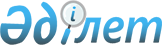 О бюджете города Астаны на 2017-2019 годыРешение маслихата города Астаны от 8 декабря 2016 года № 84/13-VI. Зарегистрировано Департаментом юстиции города Астаны 29 декабря 2016 года № 1088.
      Примечание РЦПИ!
Порядок введения в действие см. п.10
      В соответствии с пунктом 2 статьи 75 Бюджетного кодекса Республики Казахстан от 4 декабря 2008 года, подпунктом 1) пункта 1 статьи 6 Закона Республики Казахстан от 23 января 2001 года "О местном государственном управлении и самоуправлении в Республике Казахстан", маслихат города Астаны РЕШИЛ:
      1. Утвердить бюджет города Астаны на 2017-2019 годы согласно приложениям 1, 2, 3 соответственно, в том числе на 2017 год в следующих объемах:
      1) доходы – 462 862 256 тысяч тенге, в том числе по:
      налоговым поступлениям – 224 277 933 тысяч тенге;
      неналоговым поступлениям –6 008 517 тысяч тенге;
      поступлениям от продажи основного капитала – 9 190 992 тысяч тенге;
      поступления трансфертов – 223 384 814 тысяч тенге;
      2) затраты – 414 273 981 тысяч тенге;
      3) чистое бюджетное кредитование – 2 011 399 тысяч тенге, в том числе:
      бюджетные кредиты – 2 156 045 тысяч тенге;
      погашение бюджетных кредитов 144 646;
      4) сальдо по операциям с финансовыми активами – 77 459 158 тысяч тенге, в том числе:
      приобретение финансовых активов – 77 535 092 тысяч тенге;
      поступления от продажи финансовых активов государства - 75 934;
      5) дефицит (профицит) бюджета - (-30 882 282) тысяч тенге;
      6) финансирование дефицита (использование профицита) бюджета – 30 882 282 тысяч тенге;
      7) поступление займов – 22 549 744 тысяч тенге.
      8) Используемые остатки бюджетных средств – 8 477 184 тысяч тенге.
         погашение займов (-144 646);
      Сноска. Пункт 1 с изменениями, внесенными решением маслихата г. Астаны от 03.03.2017 № 104/16-VI  (вводится в действие с 01.01.2017); от 19.05.2017 № 137/19-VI (вводится в действие с 01.01.2017); от 08.09.2017 № 184/22-VI (вводится в действие с 01.01.2017); от 22.11.2017 № 199/24-VI (вводится в действие с 01.01.2017 ).


      2. Предусмотреть на 2017 год бюджетные изъятия в республиканский бюджет в сумме 19 539 853 тысяч тенге. 
      3. Принять к сведению, что в соответствии с Законом Республики Казахстан "О республиканском бюджете на 2017-2019 годы" с 1 января 2017 года установлены:
      1) минимальный размер заработной платы – 24 459 тенге;
      2) размер государственной базовой пенсионной выплаты – 12 802 тенге;
      3) минимальный размер пенсии – 28 148 тенге;
      4) месячный расчетный показатель для исчисления пособий и иных социальных выплат, а также применения штрафных санкций, налогов и других платежей в соответствии с законодательством Республики Казахстан – 2 269 тенге;
      5) величина прожиточного минимума для исчисления размеров базовых социальных выплат – 24 459 тенге; 
      6) месячный размер денежной компенсации на содержание жилища и оплату коммунальных услуг в сумме 3 739 тенге военнослужащим (кроме военнослужащих срочной службы) и сотрудникам специальных государственных и правоохранительных органов, государственной фельдъегерской службы. 
      Установить с 1 июля 2017 года: 
      1) размер государственной базовой пенсионной выплаты – 14 466 тенге; 
      2) минимальный размер пенсии – 31 245 тенге.
      Сноска. Пункт 3 с изменениями, внесенными решением маслихата г. Астаны от 03.03.2017 № 104/16-VI  (вводится в действие с 01.01.2017).


      4. Утвердить резерв местного исполнительного органа города Астаны на 2017 год в размере 1 016 022 тысяч тенге.
      Сноска. Пункт 4 с изменениями, внесенными решением маслихата г. Астаны от 03.03.2017 № 104/16-VI  (вводится в действие с 01.01.2017); от 19.05.2017 № 137/19-VI (вводится в действие с 01.01.2017); от 08.09.2017 № 184/22-VI (вводится в действие с 01.01.2017); от 22.11.2017 № 199/24-VI (вводится в действие с 01.01.2017 ).


      5. Утвердить перечень бюджетных программ развития бюджета города Астаны на 2017 год с разделением на бюджетные программы, направленные на реализацию бюджетных инвестиционных проектов (программ) и формирование или увеличение уставного капитала юридических лиц, согласно приложению 4. 
      6. Утвердить перечень местных бюджетных программ, не подлежащих секвестру в процессе исполнения бюджета города Астаны на 2017 год, согласно приложению 5.
      7. Утвердить перечень бюджетных программ района "Алматы" города Астаны на 2017 - 2019 годы согласно приложениям 6,7,8. 
      8. Утвердить перечень бюджетных программ района "Есиль" города Астаны на 2017 - 2019 годы согласно приложениям 9,10,11. 
      9.Утвердить перечень бюджетных программ района "Сарыарка" города Астаны на 2017 - 2019 годы согласно приложениям 12,13,14.
      10. Настоящее решение вводится в действие с 1 января 2017 года. 
      СОГЛАСОВАНО 
      Сноска. Приложение 1 в редакции решения маслихата г. Астаны от 22.11.2017 № 199/24-VI (вводится в действие с 01.01.2017 ). Бюджет города Астаны на 2017 год   Бюджет города Астаны на 2018 год  Бюджет города Астаны на 2019 год 
      Сноска. Приложение 4 в редакции решения маслихата г. Астаны от 22.11.2017 № 199/24-VI (вводится в действие с 01.01.2017 ). Перечень бюджетных программ развития бюджета города Астаны на 2017 год с разделением на бюджетные программы, направленные на реализацию    
бюджетных инвестиционных проектов (программ) и формирование или увеличение уставного капитала юридических лиц   
      Секретарь маслихата города Астаны      Ж. Нурпиисов Перечень местных бюджетных программ, не подлежащих секвестру в процессе исполнения бюджета города Астаны на 2017 год 
      Сноска. Приложение 6 в редакции решения маслихата г. Астаны от 22.11.2017 № 199/24-VI (вводится в действие с 01.01.2017 ). Перечень бюджетных программ района "Алматы" города Астаны на 2017 год  
      Секретарь маслихата города Астаны      Ж. Нурпиисов  Перечень бюджетных программ района "Алматы" города Астаны на 2018 год  Перечень бюджетных программ района "Алматы" города Астаны на 2019 год 
      Сноска. Приложение 9 в редакции решения маслихата г. Астаны от 22.11.2017 № 199/24-VI (вводится в действие с 01.01.2017 ). Перечень бюджетных программ района "Есиль" города Астаны на 2017 год   
      Секретарь маслихата города Астаны      Ж. Нурпиисов Перечень бюджетных программ района "Есиль" города Астаны на 2018 год  Перечень бюджетных программ района "Есиль" города Астаны на 2019 год 
      Сноска. Приложение 12 в редакции решения маслихата г. Астаны от 22.11.2017 № 199/24-VI (вводится в действие с 01.01.2017 ). Перечень бюджетных программ района "Сарыарка" города Астаны на 2017 год   
      Секретарь маслихата города Астаны      Ж. Нурпиисов Перечень бюджетных программ района "Сарыарка" города Астаны на 2018 год  Перечень бюджетных программ района "Сарыарка" города Астаны на 2019 год 
					© 2012. РГП на ПХВ «Институт законодательства и правовой информации Республики Казахстан» Министерства юстиции Республики Казахстан
				
      Председатель сессии 
маслихата города Астаны

Г. Касенов

      Секретарь
маслихата города Астаны

Ж. Нурпиисов

      Руководитель государственного учреждения
"Управление экономики и бюджетного
планирования города Астаны"
(УЭиБП)

А. Жумаев
Приложение 1 
к решению маслихата города Астаны 
от 8 декабря 2016 года № 84/13-VI 
Категория
Категория
Категория
Категория
Сумма тыс.тенге
Класс
Класс
Класс
Сумма тыс.тенге
Подкласс
Подкласс
Сумма тыс.тенге
Наименование     
Сумма тыс.тенге
I. Доходы      
462 862 256
1
Налоговые поступления
224 277 933
01
Подоходный налог
104 928 651
2
Индивидуальный подоходный налог
104 928 651
03
Социальный налог
81 295 985
1
Социальный налог
81 295 985
04
Налоги на собственность
26 410 817
1
Налоги на имущество
19 689 473
3
Земельный налог
1 545 679
4
Налог на транспортные средства
5 175 665
05
Внутренние налоги на товары, работы и услуги
5 796 710
2
Акцизы
222 701
3
Поступления за использование природных и других ресурсов
2 819 622
4
Сборы за ведение предпринимательской и профессиональной деятельности
2 433 987
5
Налог на игорный бизнес
320 400
07
Прочие налоги
1 196 542
1
Прочие налоги
1 196 542
08
Обязательные платежи, взимаемые за совершение юридически значимых действий и (или) выдачу документов уполномоченными на то государственными органами или должностными лицами
4 649 228
1
Государственная пошлина
4 649 228
2
Неналоговые поступления
6 008 517
01
Доходы от государственной собственности
695 976
1
Поступления части чистого дохода государственных предприятий 
35 995
3
Дивиденды на государственные пакеты акций, находящиеся в государственной собственности
22 238
4
Доходы на доли участия в юридических лицах, находящиеся в государственной собственности
123 946
5
Доходы от аренды имущества, находящегося в государственной собственности 
505 024
7
Вознаграждения по кредитам, выданным из государственного бюджета
8 773
04
Штрафы, пени, санкции, взыскания, налагаемые государственными учреждениями, финансируемыми из государственного бюджета, а также содержащимися и финансируемыми из бюджета (сметы расходов) Национального Банка Республики Казахстан 
2 940 138
1
Штрафы, пени, санкции, взыскания, налагаемые государственными учреждениями, финансируемыми из государственного бюджета, а также содержащимися и финансируемыми из бюджета (сметы расходов) Национального Банка Республики Казахстан за исключением поступлений от организаций нефтяного сектора
2 940 138
06
Прочие неналоговые поступления
2 372 403
1
Прочие неналоговые поступления
2 372 403
3
Поступления от продажи основного капитала
9 190 992
01
Продажа государственного имущества, закрепленного за государственными учреждениями
7 242 502
1
Продажа государственного имущества, закрепленного за государственными учреждениями
7 242 502
03
Продажа земли и нематериальных активов
1 948 490
1
Продажа земли 
1 300 000
2
Продажа нематериальных активов
648 490
4
Поступления трансфертов
223 384 814
02
Трансферты из вышестоящих органов государственного управления
223 384 814
1
Трансферты из республиканского бюджета
223 384 814
Функциональная группа  
Функциональная группа  
Функциональная группа  
Функциональная группа  
Сумма тысяч тенге
Администратор бюджетных программ  
Администратор бюджетных программ  
Администратор бюджетных программ  
Сумма тысяч тенге
Программа  
Программа  
Сумма тысяч тенге
Наименование   
Сумма тысяч тенге
II. Затраты   
414 273 981,0 
01
Государственные услуги общего характера
4 470 218,0 
111
Аппарат маслихата города республиканского значения, столицы
114 932,0 
001
Услуги по обеспечению деятельности маслихата города республиканского значения, столицы
114 397,0 
003
Капитальные расходы государственного органа
535,0 
121
Аппарат акима города республиканского значения, столицы
1 510 641,0 
001
Услуги по обеспечению деятельности акима города республиканского значения, столицы
1 274 596,0 
003
Капитальные расходы государственного органа 
82 430,0 
013
Обеспечение деятельности Ассамблеи народа Казахстана города республиканского значения, столицы
153 615,0 
123
Аппарат акима района в городе, города районного значения, поселка, села, сельского округа
848 417,0 
001
Услуги по обеспечению деятельности акима района в городе, города районного значения, поселка, села, сельского округа
837 067,0 
022
Капитальные расходы государственного органа
11 350,0 
356
Управление финансов города республиканского значения, столицы
200 555,0 
001
Услуги по реализации государственной политики в области исполнения местного бюджета и управления коммунальной собственностью
199 635,0 
014
Капитальные расходы государственного органа 
920,0 
357
Управление экономики и бюджетного планирования города республиканского значения, столицы
357 369,0 
001
Услуги по реализации государственной политики в области формирования и развития экономической политики, системы государственного планирования 
356 471,0 
004
Капитальные расходы государственного органа
898,0 
364
Управление предпринимательства и промышленности города республиканского значения, столицы
109 869,0 
001
Услуги по реализации государственной политики на местном уровне в области развития предпринимательства и промышленности
106 929,0 
004
Капитальные расходы государственного органа
2 940,0 
369
Управление по делам религий города республиканского значения, столицы
460 245,0 
001
Услуги по реализации государственной политики в области религиозной деятельности на местном уровне
46 409,0 
003
Капитальные расходы государственного органа 
321,0 
004
Капитальные расходы подведомственных государственных учреждений и организаций
7 100,0 
005
Изучение и анализ религиозной ситуации в регионе
406 415,0 
373
Управление строительства города республиканского значения, столицы
275 998,0 
061
Развитие объектов государственных органов
275 998,0 
379
Ревизионная комиссия города республиканского значения, столицы
240 389,0 
001
Услуги по обеспечению деятельности ревизионной комиссии города республиканского значения, столицы 
229 912,0 
003
Капитальные расходы государственного органа
10 477,0 
398
Управление коммунального имущества и государственных закупок города республиканского значения, столицы
351 803,0 
001
Услуги по реализации государственной политики в области коммунального имущества и государственных закупок на местном уровне
333 378,0 
003
Капитальные расходы государственного органа
150,0 
010
Приватизация, управление коммунальным имуществом, постприватизационная деятельность и регулирование споров, связанных с этим
11 425,0 
011
Учет, хранение, оценка и реализация имущества, поступившего в коммунальную собственность 
6 850,0 
02
Оборона
1 302 882,0 
121
Аппарат акима города республиканского значения, столицы
1 295 347,0 
010
Мероприятия в рамках исполнения всеобщей воинской обязанности
229 557,0 
011
Подготовка территориальной обороны и территориальная оборона города республиканского значения, столицы
88 603,0 
012
Мобилизационная подготовка и мобилизация города республиканского значения, столицы
261 389,0 
014
Предупреждение и ликвидация чрезвычайных ситуаций маштаба города республиканского значения, столицы
715 798,0 
387
Территориальный орган, уполномоченных органов в области чрезвычайных ситуаций природного и техногенного характера, Гражданской обороны, финансируемый из бюджета города республиканского значения, столицы
7 535,0 
005
Предупреждение и ликвидация чрезвычайных ситуаций маcштаба города республиканского значения, столицы
7 535,0 
03
Общественный порядок, безопасность, правовая, судебная, уголовно-исполнительная деятельность
11 247 295,0 
3
352
Исполнительный орган внутренних дел, финансируемый из бюджета города республиканского значения, столицы
9 648 286,0 
3
352
001
Услуги по реализации государственной политики в области обеспечения охраны общественного порядка и безопасности на территории города республиканского значения, столицы
7 094 737,0 
3
352
003
Поощрение граждан, участвующих в охране общественного порядка
9 000,0 
004
Услуги по профилактике наркомании и наркобизнеса в городе Астане 
15 000,0 
007
Капитальные расходы государственного органа
2 434 647,0 
012
Услуги по размещению лиц, не имеющих определенного места жительства и документов
65 968,0 
013
Организация содержания лиц, арестованных в административном порядке
28 934,0 
3
373
Управление строительства города республиканского значения, столицы
158 961,0 
3
373
004
Развитие объектов органов внутренних дел 
158 961,0 
3
384
Управление пассажирского транспорта города республиканского значения, столицы
1 440 048,0 
3
368
004
Обеспечение безопасности дорожного движения в населенных пунктах
1 440 048,0 
04
Образование
63 914 373,0 
4
123
Аппарат акима района в городе, города районного значения, поселка, села, сельского округа
10 920 714,0 
4
123
004
Обеспечение деятельности организаций дошкольного воспитания и обучения
3 156 361,0 
041
Реализация государственного образовательного заказа в дошкольных организациях образования
7 764 353,0 
352
Исполнительный орган внутренних дел, финансируемый из бюджета города республиканского значения, столицы
11 333,0 
006
Повышение квалификации и переподготовка кадров
11 333,0 
353
Управление здравоохранения города республиканского значения, столицы
593 269,0 
003
Повышение квалификации и переподготовка кадров
223 022,0 
043
Подготовка специалистов в организациях технического и профессионального, послесреднего образования
289 388,0 
044
Оказание социальной поддержки обучающимся по программам технического и профессионального, послесреднего образования
80 859,0 
360
Управление образования города республиканского значения, столицы
41 507 541,0 
001
Услуги по реализации государственной политики на местном уровне в области образования 
303 369,0 
003
Общеобразовательное обучение
27 977 585,0 
004
Общеобразовательное обучение по специальным образовательным программам
609 886,0 
005
Общеобразовательное обучение одаренных детей в специализированных организациях образования
959 487,0 
007
Приобретение и доставка учебников, учебно-методических комплексов для государственных учреждений образования города республиканского значения, столицы
2 455 059,0 
008
Дополнительное образование для детей
2 263 629,0 
009
Проведение школьных олимпиад, внешкольных мероприятий и конкурсов масштаба города республиканского значения, столицы
56 132,0 
011
Капитальные расходы государственного органа
2 100,0 
013
Обследование психического здоровья детей и подростков и оказание психолого-медико-педагогической консультативной помощи населению
83 671,0 
014
Реабилитация и социальная адаптация детей и подростков с проблемами в развитии
217 112,0 
019
Присуждение грантов государственным учреждениям образования города республиканского значения, столицы за высокие показатели работы
25 548,0 
021
Ежемесячные выплаты денежных средств опекунам (попечителям) на содержание ребенка-сироты (детей-сирот), и ребенка (детей), оставшегося без попечения родителей
157 391,0 
024
Подготовка специалистов в организациях технического и профессионального образования
5 400 039,0 
027
Выплата единовременных денежных средств казахстанским гражданам, усыновившим (удочерившим) ребенка (детей)-сироту и ребенка (детей), оставшегося без попечения родителей 
9 212,0 
029
Методическая работа
94 724,0 
038
Повышение квалификации, подготовка и переподготовка кадров в рамках Программы развития продуктивной занятости и массового предпринимательства
205 094,0 
067
Капитальные расходы подведомственных государственных
учреждений и организаций
687 503,0 
373
Управление строительства города республиканского значения, столицы
9 355 071,0 
028
Строительство и реконструкция объектов начального, основного среднего и общего среднего образования
8 105 145,0 
037
Строительство и реконструкция объектов дошкольного воспитания и обучения
1 249 926,0 
381
Управление физической культуры и спорта города республиканского значения, столицы 
1 526 445,0 
006
Дополнительное образование для детей и юношества по спорту 
1 526 445,0 
05
Здравоохранение
27 796 999,0 
353
Управление здравоохранения города республиканского значения, столицы
27 488 721,0 
001
Услуги по реализации государственной политики на местном уровне в области здравоохранения
145 332,0 
004
Оказание стационарной и стационарозамещающей медицинской помощи субъектами здравоохранения по направлению специалистов первичной медико-санитарной помощи и медицинских организаций, за исключением оказываемой за счет средств республиканского бюджета 
323 432,0 
005
Производство крови, ее компонентов и препаратов для местных организаций здравоохранения
1 065 123,0 
006
Услуги по охране материнства и детства
340 283,0 
007
Пропаганда здорового образа жизни
185 302,0 
008
Реализация мероприятий по профилактике и борьбе со СПИД в Республике Казахстан
566 764,0 
009
Оказание медицинской помощи лицам, страдающим туберкулезом, инфекционными заболеваниями, психическими расстройствами и расстройствами поведения, в том числе связанные с употреблением психоактивных веществ
5 746 029,0 
011
Оказание скорой медицинской помощи и санитарная авиация, за исключением оказываемой за счет средств республиканского бюджета
3 399 514,0 
013
Проведение патологоанатомического вскрытия
274 610,0 
014
Обеспечение лекарственными средствами и специализированными продуктами детского и лечебного питания отдельных категорий населения на амбулаторном уровне
4 693 983,0 
016
Обеспечение граждан бесплатным или льготным проездом за пределы населенного пункта на лечение
493,0 
018
Информационно-аналитические услуги в области здравоохранения 
81 294,0 
019
Обеспечение больных туберкулезом противотуберкулезными препаратами 
429 170,0 
020
Обеспечение больных диабетом противодиабетическими препаратами
555 065,0 
021
Обеспечение онкогематологических больных химиопрепаратами
356 864,0 
022
Обеспечение лекарственными средствами больных с хронической почечной недостаточностью, аутоиммунными, орфанными заболеваниями, иммунодефицитными состояниями, а также больных после трансплантации органов
1 115 919,0 
026
Обеспечение факторами свертывания крови больных гемофилией
431 053,0 
027
Централизованный закуп и хранение вакцин и других медицинских иммунобиологических препаратов для проведения иммунопрофилактики населения
1 573 372,0 
028
Содержание вновь вводимых объектов здравоохранения 
1 237 817,0 
029
Базы спецмедснабжения города республиканского значения, столицы
82 407,0 
030
Капитальные расходы государственного органа
1 160,0 
033
Капитальные расходы медицинских организаций здравоохранения
4 302 654,0 
036
Обеспечение тромболитическими препаратами больных с острым инфарктом миокарда
29 511,0 
038
Проведение скрининговых исследований в рамках гарантированного объема бесплатной медицинской помощи
215 891,0 
039
Оказание амбулаторно-поликлинических услуг и медицинских услуг субъектами сельского здравоохранения, за исключением оказываемой за счет средств республиканского бюджета, и оказание услуг Call-центрами
335 679,0 
373
Управление строительства города республиканского значения, столицы
308 278,0 
038
Строительство и реконструкция объектов здравоохранения
308 278,0 
06
Социальная помощь и социальное обеспечение
11 688 978,0 
360
Управление образования города республиканского значения, столицы
822 767,0 
016
Социальное обеспечение сирот, детей, оставшихся без попечения родителей
610 231,0 
017
Социальная поддержка обучающихся и воспитанников организаций образования очной формы обучения
162 052,0 
037
Социальная реабилитация
50 484,0 
373
Управление строительства города республиканского значения, столицы
1 378 508,0 
039
Строительство и реконструкция объектов социального обеспечения
1 378 508,0 
395
Управление занятости, труда и социальной защиты города республиканского значения, столицы
9 487 703,0 
001
Услуги по реализации государственной политики на местном уровне в области обеспечения занятости и реализации социальных программ для населения, регулирования трудовых отношений на местном уровне
268 348,0 
002
Предоставление специальных социальных услуг для престарелых и инвалидов в медико-социальных учреждениях (организациях) общего типа, в центрах оказания специальных социальных услуг, в центрах социального обслуживания
524 248,0 
003
Программа занятости
928 654,0 
004
Государственная адресная социальная помощь
31 613,0 
007
Оказание жилищной помощи
23 254,0 
008
Социальная помощь отдельным категориям нуждающихся граждан по решениям местных представительных органов
2 763 433,0 
009
Социальная поддержка инвалидов
807 876,0 
012
Государственные пособия на детей до 18 лет
56 579,0 
013
Оплата услуг по зачислению, выплате и доставке пособий и других социальных выплат
4 402,0 
015
Обеспечение нуждающихся инвалидов обязательными гигиеническими средствами, предоставление социальных услуг индивидуального помощника для инвалидов первой группы, имеющих затруднение в передвижении, и специалиста жестового языка для инвалидов по слуху в соотвествии с индивидуальной программой реабилитации инвалида
786 682,0 
016
Социальная адаптация лиц, не имеющих определенного местожительства
156 461,0 
018
Оказание социальной помощи нуждающимся гражданам на дому
280 768,0 
019
Размещение государственного социального заказа в неправительственных организациях
142 099,0 
020
Предоставление специальных социальных услуг для инвалидов с психоневрологическими заболеваниями, в психоневрологических медико-социальных учреждениях (организациях), в центрах оказания специальных социальных услуг, в центрах социального обслуживания
716 912,0 
022
Предоставление специальных социальных услуг для детей-инвалидов с психоневрологическими патологиями в детских психоневрологических медико-социальных учреждениях (организациях), в центрах оказания специальных социальных услуг, в центрах социального обслуживания
861 745,0 
026
Капитальные расходы государственного органа
947,0 
028
Услуги лицам из групп риска, попавшим в сложную ситуацию вследствие насилия или угрозы насилия
162 667,0 
030
Обеспечение деятельности центров занятости
205 584,0 
045
Реализация Плана мероприятий по обеспечению прав и улучшению качества жизни инвалидов в Республике Казахстан на 2012 – 2018 годы
328 692,0 
048
Внедрение обусловленной денежной помощи по проекту Өрлеу
15 364,0 
053
Услуги по замене и настройке речевых процессоров к кохлеарным имплантам
105 717,0 
067
Капитальные расходы подведомственных государственных
учреждений и организаций
315 658,0 
07
Жилищно-коммунальное хозяйство
117 020 546,0 
123
Аппарат акима района в городе, города районного значения, поселка, села,сельского округа
36 541 389,0 
008
Освещение улиц населенных пунктов
1 733 112,0 
009
Обеспечение санитарии населенных пунктов
19 534 551,0 
010
Содержание мест захоронений и погребение безродных
131 633,0 
011
Благоустройство и озеленение населенных пунктов
14 805 252,0 
027
Ремонт и благоустройство объектов городов и сельских населенных пунктов в рамках Программы развития продуктивной занятости и массового предпринимательства
336 841,0 
354
Управление природных ресурсов и регулирования природопользования города республиканского значения, столицы
1 453 767,0 
017
Развитие благоустройства города
1 453 767,0 
360
Управление образования города республиканского значения, столицы
257 215,0 
035
Ремонт объектов городов в рамках Программы развития продуктивной занятости и массового предпринимательства
257 215,0 
367
Управление коммунального хозяйства города Астаны
42 389 382,0 
001
Услуги по реализации государственной политики на местном уровне в области коммунального хозяйства 
216 250,0 
003
Капитальные расходы государственного органа
720,0 
005
Развитие коммунального хозяйства
2 701 975,0 
006
Функционирование системы водоснабжения и водоотведения
190 163,0 
007
Развитие системы водоснабжения и водоотведения
15 768 798,0 
008
Проектирование, развитие и (или) обустройство инженерно-коммуникационной инфраструктуры 
10 917 674,0 
018
Развитие благоустройства города
12 593 802,0 
373
Управление строительства города республиканского значения, столицы
16 026 087,0 
012
Проектирование и (или) строительство, реконструкция жилья коммунального жилищного фонда
11 574 348,0 
013
Развитие благоустройства города
2 299 561,0 
017
Проектирование, развитие и (или) обустройство инженерно-коммуникационной инфраструктуры
2 152 178,0 
374
Управление жилья города Астаны
18 783 265,0 
001
Услуги по реализации государственной политики на местном уровне по вопросам жилья 
151 919,0 
004
Снос аварийного и ветхого жилья
476 403,0 
005
Изъятие, в том числе путем выкупа, земельных участков для государственных надобностей и связанное с этим отчуждение недвижимого имущества
17 190 185,0 
006
Организация сохранения государственного жилищного фонда
140 415,0 
008
Капитальные расходы государственного органа
2 641,0 
032
Капитальные расходы подведомственных государственных
учреждений и организаций
821 702,0 
382
Управление жилищной инспекции города Астаны
355 711,0 
001
Услуги по реализации государственной политики в области жилищного фонда на территории города республиканского значения, столицы 
202 088,0 
005
Капитальные расходы государственного органа
1 949,0 
006
Техническое обследование общего имущества и изготовление технических паспортов на объекты кондоминиумов
150 000,0 
008
Проведение энергетического аудита многоквартирных жилых домов 
1 674,0 
385
Управление автомобильных дорог города республиканского значения, столицы
994 408,0 
047
Ремонт объектов городов в рамках Программы развития продуктивной занятости и массового предпринимательства
994 408,0 
395
Управление занятости, труда и социальной защиты города республиканского значения, столицы
207 284,0 
031
Ремонт объектов городов в рамках Программы развития продуктивной занятости и массового предпринимательства
207 284,0 
396
Управление культуры, архивов и документации города республиканского значения, столицы
12 038,0 
033
Ремонт объектов городов в рамках Программы развития продуктивной занятости и массового предпринимательства
12 038,0 
08
Культура, спорт, туризм и информационное пространство
25 757 792,0 
362
Управление внутренней политики города республиканского значения, столицы
1 526 193,0 
001
Услуги по реализации государственной, внутренней политики на местном уровне 
542 130,0 
005
Услуги по проведению государственной информационной политики 
983 537,0 
007
Капитальные расходы государственного органа
526,0 
363
Управление по развитию языков города республиканского значения, столицы
254 281,0 
001
Услуги по реализации государственной политики на местном уровне в области развития языков 
69 757,0 
002
Развитие государственного языка и других языков народа Казахстана
183 904,0 
004
Капитальные расходы государственного органа 
620,0 
367
Управление коммунального хозяйства города Астаны
276 123,0 
019
Строительство Национального пантеона
276 123,0 
373
Управление строительства города республиканского значения, столицы
43 938,0 
014
Развитие объектов культуры
1 000,0 
015
Развитие объектов спорта 
42 938,0 
377
Управление по вопросам молодежной политики города республиканского значения, столицы
739 288,0 
001
Услуги по реализации государственной политики на местном уровне по вопросам молодежной политики
77 889,0 
004
Капитальные расходы государственного органа
560,0 
005
Реализация мероприятий в сфере молодежной политики
660 839,0 
381
Управление физической культуры и спорта города республиканского значения, столицы 
6 524 217,0 
001
Услуги по реализации государственной политики на местном уровне в сфере физической культуры и спорта
71 358,0 
002
Проведение спортивных соревнований на местном уровне
283 099,0 
003
Подготовка и участие членов сборных команд по различным видам спорта на республиканских и международных спортивных соревнованиях
2 697 726,0 
005
Капитальные расходы государственного органа
600,0 
009
Организация и проведение мероприятий Всемирной зимней универсиады 2017 года
62 304,0 
016
Обеспечение функционирования государственных городских спортивных организаций
3 301 922,0 
032
Капитальные расходы подведомственных государственных учреждений и организаций
107 208,0 
396
Управление культуры, архивов и документации города республиканского значения, столицы
15 775 316,0 
001
Услуги по реализации государственной политики на местном уровне в области культуры, архивов и документации
97 749,0 
003
Капитальные расходы государственного органа 
880,0 
004
Проведение социально значимых и культурных мероприятий
10 578 078,0 
005
Увековечение памяти деятелей государства
3 605,0 
006
Поддержка культурно-досуговой работы
1 643 727,0 
007
Обеспечение сохранности историко-культурного наследия и доступа к ним
434 171,0 
008
Поддержка театрального и музыкального искусства
2 537 700,0 
010
Обеспечение функционирования городских библиотек
177 878,0 
011
Обеспечение сохранности архивного фонда
103 550,0 
032
Капитальные расходы подведомственных государственных учреждений и организаций
197 978,0 
397
Управление по инвестициям и развитию города Астаны
618 436,0 
021
Регулирование туристской деятельности
618 436,0 
09
Топливно-энергетический комплекс и недропользование
47 565 255,0 
386
Управление энергетики города Астаны
47 565 255,0 
001
Услуги по реализации государственной политики на местном уровне в области энергетики
138 994,0 
003
Капитальные расходы государственного органа
269,0 
009
Проведение текущих мероприятий по энергосбережению и повышению энергоэффективности
11 784,0 
012
Развитие теплоэнергетической системы
47 414 208,0 
10
Сельское, водное, лесное, рыбное хозяйство, особо охраняемые природные территории, охрана окружающей среды и животного мира, земельные отношения
7 583 724,0 
354
Управление природных ресурсов и регулирования природопользования города республиканского значения, столицы
4 422 259,0 
001
Услуги по реализации государственной политики в сфере охраны окружающей среды на местном уровне
89 558,0 
004
Мероприятия по охране окружающей среды
528 914,0 
005
Развитие объектов охраны окружающей среды
1 489 645,0 
012
Капитальные расходы государственного органа
1 040,0 
016
Создание "зеленого пояса"
2 303 307,0 
032
Капитальные расходы подведомственных государственных учреждений и организаций
9 795,0 
375
Управление сельского хозяйства города республиканского значения, столицы
2 958 425,0 
001
Услуги по реализации государственной политики на местном уровне в сфере сельского хозяйства
135 747,0 
014
Капитальные расходы государственного органа
27 699,0 
016
Проведение противоэпизоотических мероприятий
41 061,0 
021
Мероприятия по борьбе с вредными организмами сельскохозяйственных культур
7 896,0 
023
Формирование региональных стабилизационных фондов продовольственных товаров
2 000 000,0 
025
Организация отлова и уничтожения бродячих собак и кошек
80 850,0 
032
Капитальные расходы подведомственных государственных учреждений и организаций
32 051,0 
043
Государственный учет и регистрация тракторов, прицепов к ним, самоходных сельскохозяйственных, мелиоративных и дорожно-строительных машин и механизмов
5 417,0 
050
Возмещение части расходов, понесенных субъектом агропромышленного комплекса, при инвестиционных вложениях
243 465,0 
055
Субсидирование процентной ставки по кредитным и лизинговым обязательствам в рамках направления по финансовому оздоровлению субъектов агропромышленного комплекса
37 399,0 
056
Субсидирование ставок вознаграждения при кредитовании, а также лизинге на приобретение сельскохозяйственных животных, техники и технологического оборудования
346 840,0 
394
Управление земельных отношений и по контролю за использованием и охраной земель города республиканского значения, столицы
203 040,0 
001
Услуги по реализации государственной политики в области регулирования земельных отношений, контроля за использованием и охраной земель на территории города республиканского значения, столицы
178 271,0 
003
Капитальные расходы государственного органа 
7 166,0 
005
Организация работ по зонированию земель
17 603,0 
11
Промышленность, архитектурная, градостроительная и строительная деятельность
2 117 592,0 
365
Управление архитектуры и градостроительства города республиканского значения, столицы
1 813 383,0 
001
Услуги по реализации государственной политики в сфере архитектуры и градостроительства на местном уровне
154 004,0 
002
Разработка генеральных планов застройки населенных пунктов
1 568 109,0 
005
Капитальные расходы государственного органа
1 400,0 
032
Капитальные расходы подведомственных государственных учреждений и организаций
89 870,0 
373
Управление строительства города республиканского значения, столицы
196 996,0 
001
Услуги по реализации государственной политики на местном уровне в области строительства
189 631,0 
003
Капитальные расходы государственного органа
7 365,0 
390
Управление государственного архитектурно-строительного контроля города республиканского значения, столицы
107 213,0 
001
Услуги по реализации государственной политики на местном уровне в сфере государственного архитектурно-строительного контроля
104 213,0 
003
Капитальные расходы государственного органа
3 000,0 
12
Транспорт и коммуникации
61 440 581,0 
354
Управление природных ресурсов и регулирования природопользования города республиканского значения, столицы
51 112,0 
020
Обеспечение проведения путевых работ на судоходном участке реки Есиль в пределах административно-территориальной границы города Астаны
51 112,0 
384
Управление пассажирского транспорта города республиканского значения, столицы
630 490,0 
001
Услуги по реализации государственной политики в области пассажирского транспорта на местном уровне
66 919,0 
003
Субсидирование пассажирских перевозок по социально значимым внутренним сообщениям
541 794,0 
007
Капитальные расходы государственного органа
830,0 
008
Капитальные расходы подведомственных государственных учреждений и организаций
8 702,0 
010
Развитие транспортной инфраструктуры
7 345,0 
011
Строительство и реконструкция технических средств регулирования дорожного движения
4 900,0 
385
Управление автомобильных дорог города республиканского значения, столицы
60 758 979,0 
001
Услуги по реализации государственной политики в сфере автомобильных дорог на местном уровне
110 897,0 
003
Развитие транспортной инфраструктуры
53 098 094,0 
004
Обеспечение функционирования автомобильных дорог
7 549 188,0 
007
Капитальные расходы государственного органа
800,0 
13
Прочие
9 697 484,0 
356
Управление финансов города республиканского значения, столицы
1 016 022,0 
013
Резерв местного исполнительного органа города республиканского значения, столицы 
1 016 022,0 
357
Управление экономики и бюджетного планирования города республиканского значения, столицы
457 023,0 
003
Разработка или корректировка, а также проведение необходимых экспертиз технико-экономических обоснований местных бюджетных инвестиционных проектов и конкурсных документаций проектов государственно-частного партнерства, концессионных проектов, консультативное сопровождение проектов государственно-частного партнерства и концессионных проектов
457 023,0 
364
Управление предпринимательства и промышленности города республиканского значения, столицы
4 018 868,0 
002
Поддержка частного предпринимательства в рамках Единой программы поддержки и развития бизнеса "Дорожная карта бизнеса 2020"
418 000,0 
017
Субсидирование процентной ставки по кредитам в рамках Единой программы поддержки и развития бизнеса "Дорожная карта бизнеса 2020"
3 322 868,0 
018
Частичное гарантирование кредитов малому и среднему бизнесу в рамках Единой программы поддержки и развития бизнеса "Дорожная карта бизнеса 2020"
258 000,0 
027
Частичное гарантирование по микрокредитам в рамках Программы развития продуктивной занятости и массового предпринимательства
20 000,0 
367
Управление коммунального хозяйства города Астаны
1,0 
020
Развитие индустриальной инфраструктуры в рамках Единой программы поддержки и развития бизнеса "Дорожная карта бизнеса 2020"
1,0 
386
Управление энергетики города Астаны
1 870 230,0 
020
Развитие индустриальной инфраструктуры в рамках Единой программы поддержки и развития бизнеса "Дорожная карта бизнеса 2020"
111 566,0 
040
Развитие инфраструктуры специальных экономических зон, индустриальных зон, индустриальных парков
1 758 664,0 
397
Управление по инвестициям и развитию города Астаны
2 335 340,0 
001
Услуги по реализации государственной политики по обеспечению устойчивого роста конкурентоспособности и повышению имиджа города Астаны как новой столицы на международном уровне
95 078,0 
004
Капитальные расходы государственного органа 
910,0 
005
Услуги по обеспечению развития инновационной деятельности города Астаны
1 945 052,0 
006
Подготовка к проведению Всемирной выставки "EXPO-2017"
285 300,0 
007
Организация краткосрочных курсов по подготовке кадров для сферы услуг
9 000,0 
14
Обслуживание долга
703 838,0 
356
Управление финансов города республиканского значения, столицы
703 838,0 
005
Обслуживание долга местных исполнительных органов
697 742,0 
018
Обслуживание долга местных исполнительных органов по выплате вознаграждений и иных платежей по займам из республиканского бюджета 
6 096,0 
15
Трансферты
21 966 424,0 
356
Управление финансов города республиканского значения, столицы
21 966 424,0 
006
Возврат неиспользованных (недоиспользованных) целевых трансфертов
1 973 455,5 
007
Бюджетные изъятия
19 539 853,0 
016
Возврат, использованных не по целевому назначению целевых трансфертов
243 638,0 
024
Целевые текущие трансферты из нижестоящего бюджета на компенсацию потерь вышестоящего бюджета в связи с изменением законодательства
132 184,0 
052
Возврат сумм неиспользованных (недоиспользованных) целевых трансфертов на развитие, выделенных в истекшем финансовом году, разрешенных доиспользовать по решению Правительства Республики Казахстан
61 443,1 
053
Возврат сумм неиспользованных (недоиспользованных) целевых трансфертов, выделенных из республиканского бюджета за счет целевого трансферта из Национального фонда Республики Казахстан
15 850,4 
III. Чистое бюджетное кредитование
2 011 399,0 
Бюджетные кредиты
2 156 045,0 
13
Прочие
2 156 045,0 
364
Управление предпринимательства и промышленности города республиканского значения, столицы
2 156 045,0 
010
Кредитование АО "Фонд развития предпринимательства "Даму"
1 700 000,0 
069
Кредитование на содействие развитию предпринимательства в столице
456 045,0 
5
Погашение бюджетных кредитов
144 646,0 
01
Погашение бюджетных кредитов
144 646,0 
2
Возврат сумм бюджетных кредитов
144 646,0 
IV. Сальдо по операциям с финансовыми активами 
77 459 158,0 
Приобретение финансовых активов 
77 535 092,0 
12
Транспорт и коммуникации
70 566 486,0 
384
Управление пассажирского транспорта города республиканского значения, столицы
70 566 486,0 
015
Увеличение уставного капитала юридических лиц для реализации проекта "Новая транспортная система"
70 566 486,0 
13
Прочие
6 968 606,0 
121
Аппарат акима города республиканского значения, столицы
446 002,0 
065
Формирование или увеличение уставного капитала юридических лиц
446 002,0 
357
Управление экономики и бюджетного планирования города республиканского значения, столицы
16 019,0 
065
Формирование или увеличение уставного капитала юридических лиц
16 019,0 
367
Управление коммунального хозяйства города Астаны
1 116 146,0 
065
Формирование или увеличение уставного капитала юридических лиц
1 116 146,0 
382
Управление жилищной инспекции города Астаны
836 128,0 
065
Формирование или увеличение уставного капитала юридических лиц
836 128,0 
384
Управление пассажирского транспорта города республиканского значения, столицы
2 858 492,0 
065
Формирование или увеличение уставного капитала юридических лиц
2 858 492,0 
396
Управление культуры, архивов и документации города республиканского значения, столицы
1 695 819,0 
065
Формирование или увеличение уставного капитала юридических лиц
1 695 819,0 
6
Поступления от продажи финансовых активов государства
75 934,0 
01
Поступления от продажи финансовых активов государства
75 934,0 
1
Поступления от продажи финансовых активов внутри страны 
75 934,0 
V. Дефицит (профицит) бюджета 
-30 882 282,0 
VI. Финансирование дефицита (использование профицита) бюджета 
30 882 282,0 
7
Поступления займов 
22 549 744,0 
01
Внутренние государственные займы 
22 549 744,0 
1
Государственные эмиссионные ценные бумаги
22 422 232,0 
2
Договоры займа
127 512,0 
16
Погашение займов
-144 646,0 
356
Управление финансов города республиканского значения, столицы
-144 646,0 
019
Возврат неиспользованных бюджетных кредитов, выданных из республиканского бюджета
-144 646,0 
Используемые остатки бюджетных средств
8 477 184,0 
      Секретарь маслихата города Астаны

Ж. Нурпиисов 
Приложение 2 
к решению маслихата города Астаны 
от 8 декабря 2016 года № 84/13-VI 
Категория
Категория
Категория
Категория
Сумма тыс.тенге
Класс
Класс
Класс
Сумма тыс.тенге
Подкласс
Подкласс
Сумма тыс.тенге
Наименование
Сумма тыс.тенге
I. Доходы
258 643 066
1
Налоговые поступления
214 142 412
01
Подоходный налог
97 525 035
2
Индивидуальный подоходный налог
97 525 035
03
Социальный налог
80 264 656
1
Социальный налог
80 264 656
04
Налоги на собственность
26 376 560
1
Налоги на имущество
19 630 297
3
Земельный налог
1 342 400
4
Налог на транспортные средства
5 403 779
5
Единый земельный налог
84
05
Внутренние налоги на товары, работы и услуги
6 348 929
2
Акцизы
251 051
3
Поступления за использование природных и других ресурсов
3 404 572
4
Сборы за ведение предпринимательской и профессиональной деятельности
2 330 601
5
Налог на игорный бизнес
362 705
07
Прочие налоги
100
1
Прочие налоги
100
08
Обязательные платежи, взимаемые за совершение юридически значимых действий и (или) выдачу документов уполномоченными на то государственными органами или должностными лицами
3 627 132
1
Государственная пошлина
3 627 132
2
Неналоговые поступления
2 483 160
01
Доходы от государственной собственности
466 323
1
Поступления части чистого дохода государственных предприятий 
16 000
3
Дивиденды на государственные пакеты акций, находящиеся в государственной собственности
10 800
4
Доходы на доли участия в юридических лицах, находящиеся в государственной собственности
38 900
5
Доходы от аренды имущества, находящегося в государственной собственности 
400 535
7
Вознаграждения по кредитам, выданным из государственного бюджета
88
04
Штрафы, пени, санкции, взыскания, налагаемые государственными учреждениями, финансируемыми из государственного бюджета, а также содержащимися и финансируемыми из бюджета (сметы расходов) Национального Банка Республики Казахстан 
1 865
1
Штрафы, пени, санкции, взыскания, налагаемые государственными учреждениями, финансируемыми из государственного бюджета, а также содержащимися и финансируемыми из бюджета (сметы расходов) Национального Банка Республики Казахстан, за исключением поступлений от организаций нефтяного сектора
1 865
06
Прочие неналоговые поступления
2 014 972
1
Прочие неналоговые поступления
2 014 972
3
Поступления от продажи основного капитала
1 480 000
01
Продажа государственного имущества, закрепленного за государственными учреждениями
480 000
1
Продажа государственного имущества, закрепленного за государственными учреждениями
480 000
03
Продажа земли и нематериальных активов
1 000 000
1
Продажа земли 
600 000
2
Продажа нематериальных активов
400 000
4
Поступления трансфертов
40 537 494
02
Трансферты из вышестоящих органов государственного управления
40 537 494
1
Трансферты из республиканского бюджета
40 537 494
Функциональная группа
Функциональная группа
Функциональная группа
Функциональная группа
Сумма тысяч тенге
Администратор бюджетных программ
Администратор бюджетных программ
Администратор бюджетных программ
Сумма тысяч тенге
Программа
Программа
Сумма тысяч тенге
Наименование
Сумма тысяч тенге
II. Затраты
236 005 818,0 
01
Государственные услуги общего характера
3 391 204,0 
111
Аппарат маслихата города республиканского значения, столицы
120 915,0 
001
Услуги по обеспечению деятельности маслихата города республиканского значения, столицы
120 343,0 
003
Капитальные расходы государственного органа
572,0 
121
Аппарат акима города республиканского значения, столицы
1 100 058,0 
001
Услуги по обеспечению деятельности акима города республиканского значения, столицы
973 052,0 
003
Капитальные расходы государственного органа 
7 644,0 
013
Обеспечение деятельности Ассамблеи народа Казахстана города республиканского значения, столицы
119 362,0 
123
Аппарат акима района в городе, города районного значения, поселка, села, сельского округа
666 456,0 
001
Услуги по обеспечению деятельности акима района в городе, города районного значения, поселка, села, сельского округа
660 336,0 
022
Капитальные расходы государственного органа
6 120,0 
356
Управление финансов города республиканского значения, столицы
224 396,0 
001
Услуги по реализации государственной политики в области исполнения местного бюджета и управления коммунальной собственностью
195 930,0 
003
Проведение оценки имущества в целях налогообложения
27 482,0 
014
Капитальные расходы государственного органа 
984,0 
357
Управление экономики и бюджетного планирования города республиканского значения, столицы
300 689,0 
001
Услуги по реализации государственной политики в области формирования и развития экономической политики, системы государственного планирования 
299 689,0 
004
Капитальные расходы государственного органа
1 000,0 
364
Управление предпринимательства и промышленности города республиканского значения, столицы
111 747,0 
001
Услуги по реализации государственной политики на местном уровне в области развития предпринимательства и промышленности
110 848,0 
004
Капитальные расходы государственного органа
899,0 
369
Управление по делам религий города республиканского значения, столицы
197 451,0 
001
Услуги по реализации государственной политики в области религиозной деятельности на местном уровне
43 354,0 
003
Капитальные расходы государственного органа 
343,0 
005
Изучение и анализ религиозной ситуации в регионе
153 754,0 
373
Управление строительства города республиканского значения, столицы
321 000,0 
061
Развитие объектов государственных органов
321 000,0 
379
Ревизионная комиссия города републиканского значения, столицы
211 366,0 
001
Услуги по обеспечению деятельности ревизионной комиссии города республиканского значения, столицы 
209 834,0 
003
Капитальные расходы государственного органа
1 532,0 
398
Управление коммунального имущества и государственных закупок города республиканского значения, столицы
137 126,0 
001
Услуги по реализации государственной политики в области коммунального имущества и государственных закупок на местном уровне
124 606,0 
003
Капитальные расходы государственного органа
1 070,0 
010
Приватизация, управление коммунальным имуществом, постприватизационная деятельность и регулирование споров, связанных с этим
5 725,0 
011
Учет, хранение, оценка и реализация имущества, поступившего в коммунальную собственность 
5 725,0 
02
Оборона
713 411,0 
121
Аппарат акима города республиканского значения, столицы
712 839,0 
010
Мероприятия в рамках исполнения всеобщей воинской обязанности
142 620,0 
011
Подготовка территориальной обороны и территориальная оборона города республиканского значения, столицы
35 929,0 
012
Мобилизационная подготовка и мобилизация города республиканского значения, столицы
186 155,0 
014
Предупреждение и ликвидация чрезвычайных ситуаций маштаба города республиканского значения, столицы
348 135,0 
387
Территориальный орган, уполномоченных органов в области чрезвычайных ситуаций природного и техногенного характера, Гражданской обороны, финансируемый из бюджета города республиканского значения, столицы
572,0 
005
Предупреждение и ликвидация чрезвычайных ситуаций маcштаба города республиканского значения, столицы
572,0 
03
Общественный порядок, безопасность, правовая, судебная, уголовно-исполнительная деятельность
9 517 140,0 
3
352
Исполнительный орган внутренних дел, финансируемый из бюджета города республиканского значения, столицы
8 630 242,0 
3
352
001
Услуги по реализации государственной политики в области обеспечения охраны общественного порядка и безопасности на территории города республиканского значения, столицы
6 844 394,0 
3
352
003
Поощрение граждан, участвующих в охране общественного порядка
13 000,0 
004
Услуги по профилактике наркомании и наркобизнеса в городе Астане 
15 000,0 
007
Капитальные расходы государственного органа
1 653 215,0 
012
Услуги по размещению лиц, не имеющих определенного места жительства и документов
70 157,0 
013
Организация содержания лиц, арестованных в административном порядке
34 476,0 
3
373
Управление строительства города республиканского значения, столицы
321 000,0 
3
373
004
Развитие объектов органов внутренних дел 
321 000,0 
3
384
Управление пассажирского транспорта города республиканского значения, столицы
565 898,0 
3
368
004
Обеспечение безопасности дорожного движения в населенных пунктах
565 898,0 
04
Образование
54 882 815,0 
4
123
Аппарат акима района в городе, города районного значения, поселка, села, сельского округа
11 633 771,0 
4
123
004
Обеспечение деятельности организаций дошкольного воспитания и обучения
3 102 141,0 
041
Реализация государственного образовательного заказа в дошкольных организациях образования
8 531 630,0 
352
Исполнительный орган внутренних дел, финансируемый из бюджета города республиканского значения, столицы
15 454,0 
006
Повышение квалификации и переподготовка кадров
15 454,0 
353
Управление здравоохранения города республиканского значения, столицы
684 012,0 
003
Повышение квалификации и переподготовка кадров
238 634,0 
043
Подготовка специалистов в организациях технического и профессионального, послесреднего образования
352 560,0 
044
Оказание социальной поддержки обучающимся по программам технического и профессионального, послесреднего образования
92 818,0 
360
Управление образования города республиканского значения, столицы
36 211 569,0 
001
Услуги по реализации государственной политики на местном уровне в области образования 
207 514,0 
003
Общеобразовательное обучение
25 323 007,0 
004
Общеобразовательное обучение по специальным образовательным программам
319 564,0 
005
Общеобразовательное обучение одаренных детей в специализированных организациях образования
878 294,0 
007
Приобретение и доставка учебников, учебно-методических комплексов для государственных учреждений образования города республиканского значения, столицы
1 362 259,0 
008
Дополнительное образование для детей 
2 050 301,0 
009
Проведение школьных олимпиад, внешкольных мероприятий и конкурсов масштаба города республиканского значения, столицы
53 351,0 
011
Капитальные расходы государственного органа
2 140,0 
013
Обследование психического здоровья детей и подростков и оказание психолого-медико-педагогической консультативной помощи населению
58 333,0 
014
Реабилитация и социальная адаптация детей и подростков с проблемами в развитии
160 791,0 
019
Присуждение грантов государственным учреждениям образования города республиканского значения, столицы за высокие показатели работы
27 337,0 
021
Ежемесячные выплаты денежных средств опекунам (попечителям) на содержание ребенка-сироты (детей-сирот), и ребенка (детей), оставшегося без попечения родителей
139 424,0 
024
Подготовка специалистов в организациях технического и профессионального образования
5 512 003,0 
027
Выплата единовременных денежных средств казахстанским гражданам, усыновившим (удочерившим) ребенка (детей)-сироту и ребенка (детей), оставшегося без попечения родителей 
12 273,0 
029
Методическая работа
101 915,0 
068
Обеспечение повышения компьютерной грамотности населения
3 063,0 
373
Управление строительства города республиканского значения, столицы
4 924 009,0 
028
Строительство и реконструкция объектов начального, основного среднего и общего среднего образования
3 718 573,0 
037
Строительство и реконструкция объектов дошкольного воспитания и обучения
1 205 436,0 
381
Управление физической культуры и спорта города республиканского значения, столицы 
1 414 000,0 
006
Дополнительное образование для детей и юношества по спорту 
1 414 000,0 
05
Здравоохранение
7 456 640,0 
353
Управление здравоохранения города республиканского значения, столицы
7 072 715,0 
001
Услуги по реализации государственной политики на местном уровне в области здравоохранения
153 579,0 
006
Услуги по охране материнства и детства
327 787,0 
016
Обеспечение граждан бесплатным или льготным проездом за пределы населенного пункта на лечение
3 311,0 
018
Информационно-аналитические услуги в области здравоохранения 
93 712,0 
027
Централизованный закуп и хранение вакцин и других медицинских иммунобиологических препаратов для проведения иммунопрофилактики населения
140 628,0 
028
Содержание вновь вводимых объектов здравоохранения 
408 040,0 
029
Базы спецмедснабжения города республиканского значения, столицы
97 145,0 
030
Капитальные расходы государственного органа
1 241,0 
033
Капитальные расходы медицинских организаций здравоохранения
5 633 045,0 
039
Оказание амбулаторно-поликлинических услуг и медицинских услуг субъектами сельского здравоохранения, за исключением оказываемой за счет средств республиканского бюджета, и оказание услуг Call-центрами
214 227,0 
373
Управление строительства города республиканского значения, столицы
383 925,0 
038
Строительство и реконструкция объектов здравоохранения
383 925,0 
06
Социальная помощь и социальное обеспечение
9 333 543,0 
360
Управление образования города республиканского значения, столицы
1 202 535,0 
016
Социальное обеспечение сирот, детей, оставшихся без попечения родителей
648 093,0 
017
Социальная поддержка обучающихся и воспитанников организаций образования очной формы обучения
500 792,0 
037
Социальная реабилитация
53 650,0 
395
Управление занятости, труда и социальной защиты города республиканского значения, столицы
8 131 008,0 
001
Услуги по реализации государственной политики на местном уровне в области обеспечения занятости и реализации социальных программ для населения, регулирования трудовых отношений на местном уровне
281 156,0 
002
Предоставление специальных социальных услуг для престарелых и инвалидов в медико-социальных учреждениях (организациях) общего типа, в центрах оказания специальных социальных услуг, в центрах социального обслуживания
560 149,0 
003
Программа занятости
711 864,0 
004
Государственная адресная социальная помощь
33 141,0 
007
Оказание жилищной помощи
37 508,0 
008
Социальная помощь отдельным категориям нуждающихся граждан по решениям местных представительных органов
2 909 766,0 
009
Социальная поддержка инвалидов
541 351,0 
012
Государственные пособия на детей до 18 лет
48 235,0 
013
Оплата услуг по зачислению, выплате и доставке пособий и других социальных выплат
6 208,0 
015
Обеспечение нуждающихся инвалидов обязательными гигиеническими средствами, предоставление социальных услуг индивидуального помощника для инвалидов первой группы, имеющих затруднение в передвижении, и специалиста жестового языка для инвалидов по слуху в соотвествии с индивидуальной программой реабилитации инвалида
825 042,0 
016
Социальная адаптация лиц, не имеющих определенного местожительства
166 959,0 
018
Оказание социальной помощи нуждающимся гражданам на дому
263 034,0 
019
Размещение государственного социального заказа в неправительственных организациях
171 474,0 
020
Предоставление специальных социальных услуг для инвалидов с психоневрологическими заболеваниями, в психоневрологических медико-социальных учреждениях (организациях), в центрах оказания специальных социальных услуг, в центрах социального обслуживания
544 717,0 
022
Предоставление специальных социальных услуг для детей-инвалидов с психоневрологическими патологиями в детских психоневрологических медико-социальных учреждениях (организациях), в центрах оказания специальных социальных услуг, в центрах социального обслуживания
712 078,0 
026
Капитальные расходы государственного органа
3 253,0 
028
Услуги лицам из групп риска, попавшим в сложную ситуацию вследствие насилия или угрозы насилия
87 368,0 
030
Обеспечение деятельности центров занятости
165 712,0 
045
Реализация Плана мероприятий по обеспечению прав и улучшению качества жизни инвалидов в Республике Казахстан на 2012 – 2018 годы
57 716,0 
048
Внедрение обусловленной денежной помощи по проекту Өрлеу
4 277,0 
07
Жилищно-коммунальное хозяйство
53 107 771,0 
123
Аппарат акима района в городе, города районного значения, поселка, села,сельского округа
31 201 729,0 
008
Освещение улиц населенных пунктов
1 926 879,0 
009
Обеспечение санитарии населенных пунктов
17 679 356,0 
010
Содержание мест захоронений и погребение безродных
144 198,0 
011
Благоустройство и озеленение населенных пунктов
11 451 296,0 
354
Управление природных ресурсов и регулирования природопользования города республиканского значения, столицы
593 534,0 
017
Развитие благоустройства города
593 534,0 
367
Управление коммунального хозяйства города Астаны
7 923 380,0 
001
Услуги по реализации государственной политики на местном уровне в области коммунального хозяйства 
102 055,0 
003
Капитальные расходы государственного органа
770,0 
005
Развитие коммунального хозяйства
1 043 781,0 
007
Развитие системы водоснабжения и водоотведения
5 207 173,0 
008
Проектирование, развитие и (или) обустройство инженерно-коммуникационной инфраструктуры 
1 061 191,0 
018
Развитие благоустройства города
508 410,0 
373
Управление строительства города республиканского значения, столицы
5 692 983,0 
012
Проектирование и (или) строительство, реконструкция жилья коммунального жилищного фонда
2 476 573,0 
013
Развитие благоустройства города
150 016,0 
017
Проектирование, развитие и (или) обустройство инженерно-коммуникационной инфраструктуры
3 066 394,0 
374
Управление жилья города Астаны
5 267 712,0 
001
Услуги по реализации государственной политики на местном уровне по вопросам жилья 
115 501,0 
004
Снос аварийного и ветхого жилья
21 400,0 
005
Изъятие, в том числе путем выкупа, земельных участков для государственных надобностей и связанное с этим отчуждение недвижимого имущества
4 936 443,0 
006
Организация сохранения государственного жилищного фонда
193 084,0 
008
Капитальные расходы государственного органа
1 284,0 
382
Управление жилищной инспекции города Астаны
238 619,0 
001
Услуги по реализации государственной политики в области жилищного фонда на территории города республиканского значения, столицы 
186 483,0 
005
Капитальные расходы государственного органа
642,0 
006
Техническое обследование общего имущества и изготовление технических паспортов на объекты кондоминиумов
37 450,0 
008
Проведение энергетического аудита многоквартирных жилых домов 
14 044,0 
395
Управление занятости, труда и социальной защиты города республиканского значения, столицы
2 189 814,0 
031
Ремонт объектов городов в рамках Программы развития продуктивной занятости и массового предпринимательства
2 189 814,0 
08
Культура, спорт, туризм и информационное пространство
21 017 917,0 
362
Управление внутренней политики города республиканского значения, столицы
1 139 139,0 
001
Услуги по реализации государственной, внутренней политики на местном уровне 
174 299,0 
005
Услуги по проведению государственной информационной политики 
964 155,0 
007
Капитальные расходы государственного органа
685,0 
363
Управление по развитию языков города республиканского значения, столицы
284 556,0 
001
Услуги по реализации государственной политики на местном уровне в области развития языков 
64 753,0 
002
Развитие государственного языка и других языков народа Казахстана
219 247,0 
004
Капитальные расходы государственного органа 
556,0 
377
Управление по вопросам молодежной политики города республиканского значения, столицы
631 554,0 
001
Услуги по реализации государственной политики на местном уровне по вопросам молодежной политики
69 224,0 
004
Капитальные расходы государственного органа
599,0 
005
Реализация мероприятий в сфере молодежной политики
561 731,0 
381
Управление физической культуры и спорта города республиканского значения, столицы 
6 035 854,0 
001
Услуги по реализации государственной политики на местном уровне в сфере физической культуры и спорта
76 679,0 
002
Проведение спортивных соревнований на местном уровне
163 376,0 
003
Подготовка и участие членов сборных команд по различным видам спорта на республиканских и международных спортивных соревнованиях
3 484 703,0 
005
Капитальные расходы государственного органа
642,0 
016
Обеспечение функционирования государственных городских спортивных организаций
2 310 454,0 
396
Управление культуры, архивов и документации города республиканского значения, столицы
12 887 567,0 
001
Услуги по реализации государственной политики на местном уровне в области культуры, архивов и документации
104 554,0 
003
Капитальные расходы государственного органа 
942,0 
004
Проведение социально значимых и культурных мероприятий
8 503 820,0 
006
Поддержка культурно-досуговой работы
918 009,0 
007
Обеспечение сохранности историко-культурного наследия и доступа к ним
351 637,0 
008
Поддержка театрального и музыкального искусства
2 716 053,0 
010
Обеспечение функционирования городских библиотек
187 484,0 
011
Обеспечение сохранности архивного фонда
105 068,0 
397
Управление по инвестициям и развитию города Астаны
39 247,0 
021
Регулирование туристской деятельности
39 247,0 
09
Топливно-энергетический комплекс и недропользование
19 687 547,0 
386
Управление энергетики города Астаны
19 687 547,0 
001
Услуги по реализации государственной политики на местном уровне в области энергетики
109 136,0 
003
Капитальные расходы государственного органа
942,0 
012
Развитие теплоэнергетической системы
19 577 469,0 
10
Сельское, водное, лесное, рыбное хозяйство, особо охраняемые природные территории, охрана окружающей среды и животного мира, земельные отношения
4 355 792,0 
354
Управление природных ресурсов и регулирования природопользования города республиканского значения, столицы
3 983 505,0 
001
Услуги по реализации государственной политики в сфере охраны окружающей среды на местном уровне
81 323,0 
004
Мероприятия по охране окружающей среды
365 681,0 
005
Развитие объектов охраны окружающей среды
1 527 977,0 
012
Капитальные расходы государственного органа
813,0 
016
Создание "зеленого пояса"
2 007 711,0 
375
Управление сельского хозяйства города республиканского значения, столицы
206 433,0 
001
Услуги по реализации государственной политики на местном уровне в сфере сельского хозяйства
143 432,0 
014
Капитальные расходы государственного органа
3 210,0 
016
Проведение противоэпизоотических мероприятий
14 010,0 
020
Субсидирование повышения урожайности и качества продукции растениеводства, удешевление стоимости горюче-смазочных материалов и других товарно-материальных ценностей, необходимых для проведения весенне-полевых и уборочных работ, путем субсидирования производства приоритетных культур 
5 933,0 
021
Мероприятия по борьбе с вредными организмами сельскохозяйственных культур
8 448,0 
025
Организация отлова и уничтожения бродячих собак и кошек
28 814,0 
043
Государственный учет и регистрация тракторов, прицепов к ним, самоходных сельскохозяйственных, мелиоративных и дорожно-строительных машин и механизмов
2 586,0 
394
Управление земельных отношений и по контролю за использованием и охраной земель города республиканского значения, столицы
165 854,0 
001
Услуги по реализации государственной политики в области регулирования земельных отношений, контроля за использованием и охраной земель на территории города республиканского значения, столицы
162 644,0 
003
Капитальные расходы государственного органа 
3 210,0 
11
Промышленность, архитектурная, градостроительная и строительная деятельность
1 295 743,0 
365
Управление архитектуры и градостроительства города республиканского значения, столицы
1 037 786,0 
001
Услуги по реализации государственной политики в сфере архитектуры и градостроительства на местном уровне
140 398,0 
002
Разработка генеральных планов застройки населенных пунктов
895 890,0 
005
Капитальные расходы государственного органа
1 498,0 
373
Управление строительства города республиканского значения, столицы
156 603,0 
001
Услуги по реализации государственной политики на местном уровне в области строительства
155 019,0 
003
Капитальные расходы государственного органа
1 584,0 
390
Управление государственного архитектурно- строительного контроля города республиканского значения, столицы
101 354,0 
001
Услуги по реализации государственной политики на местном уровне в сфере государственного архитектурно-строительного контроля
98 144,0 
003
Капитальные расходы государственного органа
3 210,0 
12
Транспорт и коммуникации
24 311 865,0 
354
Управление природных ресурсов и регулирования природопользования города республиканского значения, столицы
54 690,0 
020
Обеспечение проведения путевых работ на судоходном участке реки Есиль в пределах административно-территориальной границы города Астаны
54 690,0 
384
Управление пассажирского транспорта города республиканского значения, столицы
772 648,0 
001
Услуги по реализации государственной политики в области пассажирского транспорта на местном уровне
47 157,0 
003
Субсидирование пассажирских перевозок по социально значимым внутренним сообщениям
180 071,0 
007
Капитальные расходы государственного органа
342,0 
010
Развитие транспортной инфраструктуры
545 078,0 
385
Управление автомобильных дорог города республиканского значения, столицы
23 484 527,0 
001
Услуги по реализации государственной политики в сфере автомобильных дорог на местном уровне
92 258,0 
003
Развитие транспортной инфраструктуры
19 636 636,0 
004
Обеспечение функционирования автомобильных дорог
3 754 777,0 
007
Капитальные расходы государственного органа
856,0 
13
Прочие
6 449 078,0 
356
Управление финансов города республиканского значения, столицы
1 025 829,0 
013
Резерв местного исполнительного органа города республиканского значения, столицы 
1 025 829,0 
357
Управление экономики и бюджетного планирования города республиканского значения, столицы
406 274,0 
003
Разработка или корректировка, а также проведение необходимых экспертиз технико-экономических обоснований местных бюджетных инвестиционных проектов и конкурсных документаций проектов государственно-частного партнерства, концессионных проектов, консультативное сопровождение проектов государственно-частного партнерства и концессионных проектов
406 274,0 
364
Управление предпринимательства и промышленности города республиканского значения, столицы
3 998 868,0 
002
Поддержка частного предпринимательства в рамках Единой программы поддержки и развития бизнеса "Дорожная карта бизнеса 2020"
128 000,0 
017
Субсидирование процентной ставки по кредитам в рамках Единой программы поддержки и развития бизнеса "Дорожная карта бизнеса 2020"
3 612 868,0 
018
Частичное гарантирование кредитов малому и среднему бизнесу в рамках Единой программы поддержки и развития бизнеса "Дорожная карта бизнеса 2020"
258 000,0 
386
Управление энергетики города Астаны
141 240,0 
040
Развитие инфраструктуры специальных экономических зон, индустриальных зон, индустриальных парков
141 240,0 
397
Управление по инвестициям и развитию города Астаны
876 867,0 
001
Услуги по реализации государственной политики по обеспечению устойчивого роста конкурентоспособности и повышению имиджа города Астаны как новой столицы на международном уровне
95 828,0 
004
Капитальные расходы государственного органа 
813,0 
005
Услуги по обеспечению развития инновационной деятельности города Астаны
780 226,0 
14
Обслуживание долга
17 734,0 
356
Управление финансов города республиканского значения, столицы
17 734,0 
005
Обслуживание долга местных исполнительных органов
11 659,0 
018
Обслуживание долга местных исполнительных органов по выплате вознаграждений и иных платежей по займам из республиканского бюджета 
6 075,0 
15
Трансферты
20 467 618,0 
356
Управление финансов города республиканского значения, столицы
20 467 618,0 
007
Бюджетные изъятия
20 467 618,0 
V. Дефицит (профицит) бюджета 
22 637 248,0 
VI. Финансирование дефицита (использование профицита) бюджета 
-22 637 248,0 
16
Погашение займов
-22 637 248,0 
356
Управление финансов города республиканского значения, столицы
-22 637 248,0 
009
Погашение долга местного исполнительного органа перед вышестоящим бюджетом
-22 637 248,0 
      Секретарь маслихата города Астаны

Ж. Нурпиисов 
Приложение 3 
к решению маслихата города Астаны 
от 8 декабря 2016 года № 84/13-VI 
Категория
Категория
Категория
Категория
Сумма тыс.тенге
Класс
Класс
Класс
Сумма тыс.тенге
Подкласс
Подкласс
Сумма тыс.тенге
Наименование
Сумма тыс.тенге
I. Доходы
259 293 359
1
Налоговые поступления
219 023 316
01
Подоходный налог
99 366 819
2
Индивидуальный подоходный налог
99 366 819
03
Социальный налог
81 275 129
1
Социальный налог
81 275 129
04
Налоги на собственность
28 109 337
1
Налоги на имущество
20 917 826
3
Земельный налог
1 430 998
4
Налог на транспортные средства
5 760 429
5
Единый земельный налог
84
05
Внутренние налоги на товары, работы и услуги
6 577 629
2
Акцизы
261 847
3
Поступления за использование природных и других ресурсов
3 519 427
4
Сборы за ведение предпринимательской и профессиональной деятельности
2 408 260
5
Налог на игорный бизнес
388 095
07
Прочие налоги
100
1
Прочие налоги
100
08
Обязательные платежи, взимаемые за совершение юридически значимых действий и (или) выдачу документов уполномоченными на то государственными органами или должностными лицами
3 694 302
1
Государственная пошлина
3 694 302
2
Неналоговые поступления
2 572 188
01
Доходы от государственной собственности
494 771
1
Поступления части чистого дохода государственных предприятий 
17 100
3
Дивиденды на государственные пакеты акций, находящиеся в государственной собственности
11 500
4
Доходы на доли участия в юридических лицах, находящиеся в государственной собственности
41 600
5
Доходы от аренды имущества, находящегося в государственной собственности 
424 483
7
Вознаграждения по кредитам, выданным из государственного бюджета
88
04
Штрафы, пени, санкции, взыскания, налагаемые государственными учреждениями, финансируемыми из государственного бюджета, а также содержащимися и финансируемыми из бюджета (сметы расходов) Национального Банка Республики Казахстан 
1 996
1
Штрафы, пени, санкции, взыскания, налагаемые государственными учреждениями, финансируемыми из государственного бюджета, а также содержащимися и финансируемыми из бюджета (сметы расходов) Национального Банка Республики Казахстан, за исключением поступлений от организаций нефтяного сектора
1 996
06
Прочие неналоговые поступления
2 075 421
1
Прочие неналоговые поступления
2 075 421
3
Поступления от продажи основного капитала
1 280 000
01
Продажа государственного имущества, закрепленного за государственными учреждениями
480 000
1
Продажа государственного имущества, закрепленного за государственными учреждениями
480 000
03
Продажа земли и нематериальных активов
800 000
1
Продажа земли 
400 000
2
Продажа нематериальных активов
400 000
4
Поступления трансфертов
36 417 855
02
Трансферты из вышестоящих органов государственного управления
36 417 855
1
Трансферты из республиканского бюджета
36 417 855
Функциональная группа
Функциональная группа
Функциональная группа
Функциональная группа
Сумма тысяч тенге
Администратор бюджетных программ
Администратор бюджетных программ
Администратор бюджетных программ
Сумма тысяч тенге
Программа
Программа
Сумма тысяч тенге
Наименование
Сумма тысяч тенге
II. Затраты
248 585 432,0 
01
Государственные услуги общего характера
3 551 450,0 
111
Аппарат маслихата города республиканского значения, столицы
127 662,0 
001
Услуги по обеспечению деятельности маслихата города республиканского значения, столицы
127 049,0 
003
Капитальные расходы государственного органа
613,0 
121
Аппарат акима города республиканского значения, столицы
1 157 593,0 
001
Услуги по обеспечению деятельности акима города республиканского значения, столицы
1 024 839,0 
003
Капитальные расходы государственного органа 
8 180,0 
013
Обеспечение деятельности Ассамблеи народа Казахстана города республиканского значения, столицы
124 574,0 
123
Аппарат акима района в городе, города районного значения, поселка, села, сельского округа
692 031,0 
001
Услуги по обеспечению деятельности акима района в городе, города районного значения, поселка, села, сельского округа
685 482,0 
022
Капитальные расходы государственного органа
6 549,0 
356
Управление финансов города республиканского значения, столицы
236 247,0 
001
Услуги по реализации государственной политики в области исполнения местного бюджета и управления коммунальной собственностью
205 788,0 
003
Проведение оценки имущества в целях налогообложения
29 406,0 
014
Капитальные расходы государственного органа 
1 053,0 
357
Управление экономики и бюджетного планирования города республиканского значения, столицы
307 956,0 
001
Услуги по реализации государственной политики в области формирования и развития экономической политики, системы государственного планирования 
306 886,0 
004
Капитальные расходы государственного органа
1 070,0 
364
Управление предпринимательства и промышленности города республиканского значения, столицы
116 427,0 
001
Услуги по реализации государственной политики на местном уровне в области развития предпринимательства и промышленности
115 465,0 
004
Капитальные расходы государственного органа
962,0 
369
Управление по делам религий города республиканского значения, столицы
208 916,0 
001
Услуги по реализации государственной политики в области религиозной деятельности на местном уровне
44 996,0 
003
Капитальные расходы государственного органа 
368,0 
005
Изучение и анализ религиозной ситуации в регионе
163 552,0 
373
Управление строительства города республиканского значения, столицы
343 470,0 
061
Развитие объектов государственных органов
343 470,0 
379
Ревизионная комиссия города републиканского значения, столицы
217 741,0 
001
Услуги по обеспечению деятельности ревизионной комиссии города республиканского значения, столицы 
216 102,0 
003
Капитальные расходы государственного органа
1 639,0 
398
Управление коммунального имущества и государственных закупок города республиканского значения, столицы
143 407,0 
001
Услуги по реализации государственной политики в области коммунального имущества и государственных закупок на местном уровне
130 012,0 
003
Капитальные расходы государственного органа
1 145,0 
010
Приватизация, управление коммунальным имуществом, постприватизационная деятельность и регулирование споров, связанных с этим
6 125,0 
011
Учет, хранение, оценка и реализация имущества, поступившего в коммунальную собственность 
6 125,0 
02
Оборона
568 810,0 
121
Аппарат акима города республиканского значения, столицы
568 197,0 
010
Мероприятия в рамках исполнения всеобщей воинской обязанности
159 151,0 
011
Подготовка территориальной обороны и территориальная оборона города республиканского значения, столицы
36 075,0 
012
Мобилизационная подготовка и мобилизация города республиканского значения, столицы
186 554,0 
014
Предупреждение и ликвидация чрезвычайных ситуаций маштаба города республиканского значения, столицы
186 417,0 
387
Территориальный орган, уполномоченных органов в области чрезвычайных ситуаций природного и техногенного характера, Гражданской обороны, финансируемый из бюджета города республиканского значения, столицы
613,0 
005
Предупреждение и ликвидация чрезвычайных ситуаций маcштаба города республиканского значения, столицы
613,0 
03
Общественный порядок, безопасность, правовая, судебная, уголовно-исполнительная деятельность
9 773 208,0 
3
352
Исполнительный орган внутренних дел, финансируемый из бюджета города республиканского значения, столицы
8 824 227,0 
3
352
001
Услуги по реализации государственной политики в области обеспечения охраны общественного порядка и безопасности на территории города республиканского значения, столицы
7 035 756,0 
3
352
003
Поощрение граждан, участвующих в охране общественного порядка
13 000,0 
004
Услуги по профилактике наркомании и наркобизнеса в городе Астане 
15 000,0 
007
Капитальные расходы государственного органа
1 653 215,0 
012
Услуги по размещению лиц, не имеющих определенного места жительства и документов
71 777,0 
013
Организация содержания лиц, арестованных в административном порядке
35 479,0 
3
373
Управление строительства города республиканского значения, столицы
343 470,0 
3
373
004
Развитие объектов органов внутренних дел 
343 470,0 
3
384
Управление пассажирского транспорта города республиканского значения, столицы
605 511,0 
3
368
004
Обеспечение безопасности дорожного движения в населенных пунктах
605 511,0 
04
Образование
55 004 461,0 
4
123
Аппарат акима района в городе, города районного значения, поселка, села, сельского округа
12 601 321,0 
4
123
004
Обеспечение деятельности организаций дошкольного воспитания и обучения
3 168 568,0 
041
Реализация государственного образовательного заказа в дошкольных организациях образования
9 432 753,0 
352
Исполнительный орган внутренних дел, финансируемый из бюджета города республиканского значения, столицы
16 382,0 
006
Повышение квалификации и переподготовка кадров
16 382,0 
353
Управление здравоохранения города республиканского значения, столицы
715 251,0 
003
Повышение квалификации и переподготовка кадров
255 338,0 
043
Подготовка специалистов в организациях технического и профессионального, послесреднего образования
363 159,0 
044
Оказание социальной поддержки обучающимся по программам технического и профессионального, послесреднего образования
96 754,0 
360
Управление образования города республиканского значения, столицы
37 091 840,0 
001
Услуги по реализации государственной политики на местном уровне в области образования 
215 383,0 
003
Общеобразовательное обучение
25 554 124,0 
004
Общеобразовательное обучение по специальным образовательным программам
338 101,0 
005
Общеобразовательное обучение одаренных детей в специализированных организациях образования
923 035,0 
007
Приобретение и доставка учебников, учебно-методических комплексов для государственных учреждений образования города республиканского значения, столицы
1 457 617,0 
008
Дополнительное образование для детей 
2 174 872,0 
009
Проведение школьных олимпиад, внешкольных мероприятий и конкурсов масштаба города республиканского значения, столицы
55 564,0 
011
Капитальные расходы государственного органа
2 290,0 
013
Обследование психического здоровья детей и подростков и оказание психолого-медико-педагогической консультативной помощи населению
61 341,0 
014
Реабилитация и социальная адаптация детей и подростков с проблемами в развитии
167 597,0 
019
Присуждение грантов государственным учреждениям образования города республиканского значения, столицы за высокие показатели работы
29 250,0 
021
Ежемесячные выплаты денежных средств опекунам (попечителям) на содержание ребенка-сироты (детей-сирот), и ребенка (детей), оставшегося без попечения родителей
149 184,0 
024
Подготовка специалистов в организациях технического и профессионального образования
5 839 649,0 
027
Выплата единовременных денежных средств казахстанским гражданам, усыновившим (удочерившим) ребенка (детей)-сироту и ребенка (детей), оставшегося без попечения родителей 
13 132,0 
029
Методическая работа
107 423,0 
068
Обеспечение повышения компьютерной грамотности населения
3 278,0 
373
Управление строительства города республиканского значения, столицы
3 147 659,0 
028
Строительство и реконструкция объектов начального, основного среднего и общего среднего образования
1 857 842,0 
037
Строительство и реконструкция объектов дошкольного воспитания и обучения
1 289 817,0 
381
Управление физической культуры и спорта города республиканского значения, столицы 
1 432 008,0 
006
Дополнительное образование для детей и юношества по спорту 
1 432 008,0 
05
Здравоохранение
7 543 483,0 
353
Управление здравоохранения города республиканского значения, столицы
7 132 684,0 
001
Услуги по реализации государственной политики на местном уровне в области здравоохранения
160 067,0 
006
Услуги по охране материнства и детства
338 170,0 
016
Обеспечение граждан бесплатным или льготным проездом за пределы населенного пункта на лечение
3 543,0 
018
Информационно-аналитические услуги в области здравоохранения 
99 006,0 
027
Централизованный закуп и хранение вакцин и других медицинских иммунобиологических препаратов для проведения иммунопрофилактики населения
149 611,0 
028
Содержание вновь вводимых объектов здравоохранения 
420 804,0 
029
Базы спецмедснабжения города республиканского значения, столицы
100 054,0 
030
Капитальные расходы государственного органа
1 328,0 
033
Капитальные расходы медицинских организаций здравоохранения
5 639 080,0 
039
Оказание амбулаторно-поликлинических услуг и медицинских услуг субъектами сельского здравоохранения, за исключением оказываемой за счет средств республиканского бюджета, и оказание услуг Call-центрами
221 021,0 
373
Управление строительства города республиканского значения, столицы
410 799,0 
038
Строительство и реконструкция объектов здравоохранения
410 799,0 
06
Социальная помощь и социальное обеспечение
9 891 927,0 
360
Управление образования города республиканского значения, столицы
1 276 900,0 
016
Социальное обеспечение сирот, детей, оставшихся без попечения родителей
684 620,0 
017
Социальная поддержка обучающихся и воспитанников организаций образования очной формы обучения
535 847,0 
037
Социальная реабилитация
56 433,0 
395
Управление занятости, труда и социальной защиты города республиканского значения, столицы
8 615 027,0 
001
Услуги по реализации государственной политики на местном уровне в области обеспечения занятости и реализации социальных программ для населения, регулирования трудовых отношений на местном уровне
290 279,0 
002
Предоставление специальных социальных услуг для престарелых и инвалидов в медико-социальных учреждениях (организациях) общего типа, в центрах оказания специальных социальных услуг, в центрах социального обслуживания
585 985,0 
003
Программа занятости
761 695,0 
004
Государственная адресная социальная помощь
35 459,0 
007
Оказание жилищной помощи
40 134,0 
008
Социальная помощь отдельным категориям нуждающихся граждан по решениям местных представительных органов
3 113 450,0 
009
Социальная поддержка инвалидов
578 963,0 
012
Государственные пособия на детей до 18 лет
51 611,0 
013
Оплата услуг по зачислению, выплате и доставке пособий и других социальных выплат
6 642,0 
015
Обеспечение нуждающихся инвалидов обязательными гигиеническими средствами, предоставление социальных услуг индивидуального помощника для инвалидов первой группы, имеющих затруднение в передвижении, и специалиста жестового языка для инвалидов по слуху в соотвествии с индивидуальной программой реабилитации инвалида
883 074,0 
016
Социальная адаптация лиц, не имеющих определенного местожительства
173 744,0 
018
Оказание социальной помощи нуждающимся гражданам на дому
272 850,0 
019
Размещение государственного социального заказа в неправительственных организациях
183 477,0 
020
Предоставление специальных социальных услуг для инвалидов с психоневрологическими заболеваниями, в психоневрологических медико-социальных учреждениях (организациях), в центрах оказания специальных социальных услуг, в центрах социального обслуживания
569 934,0 
022
Предоставление специальных социальных услуг для детей-инвалидов с психоневрологическими патологиями в детских психоневрологических медико-социальных учреждениях (организациях), в центрах оказания специальных социальных услуг, в центрах социального обслуживания
734 767,0 
026
Капитальные расходы государственного органа
3 480,0 
028
Услуги лицам из групп риска, попавшим в сложную ситуацию вследствие насилия или угрозы насилия
91 476,0 
030
Обеспечение деятельности центров занятости
171 670,0 
045
Реализация Плана мероприятий по обеспечению прав и улучшению качества жизни инвалидов в Республике Казахстан на 2012 – 2018 годы
61 756,0 
048
Внедрение обусловленной денежной помощи по проекту Өрлеу
4 581,0 
07
Жилищно-коммунальное хозяйство
53 753 655,0 
123
Аппарат акима района в городе, города районного значения, поселка, села,сельского округа
33 374 619,0 
008
Освещение улиц населенных пунктов
2 061 761,0 
009
Обеспечение санитарии населенных пунктов
18 905 680,0 
010
Содержание мест захоронений и погребение безродных
154 292,0 
011
Благоустройство и озеленение населенных пунктов
12 252 886,0 
354
Управление природных ресурсов и регулирования природопользования города республиканского значения, столицы
635 081,0 
017
Развитие благоустройства города
635 081,0 
367
Управление коммунального хозяйства города Астаны
6 427 960,0 
001
Услуги по реализации государственной политики на местном уровне в области коммунального хозяйства 
106 505,0 
003
Капитальные расходы государственного органа
824,0 
005
Развитие коммунального хозяйства
1 090 845,0 
007
Развитие системы водоснабжения и водоотведения
3 524 312,0 
008
Проектирование, развитие и (или) обустройство инженерно-коммуникационной инфраструктуры 
1 135 474,0 
018
Развитие благоустройства города
570 000,0 
373
Управление строительства города республиканского значения, столицы
5 241 243,0 
012
Проектирование и (или) строительство, реконструкция жилья коммунального жилищного фонда
2 482 761,0 
013
Развитие благоустройства города
160 517,0 
017
Проектирование, развитие и (или) обустройство инженерно-коммуникационной инфраструктуры
2 597 965,0 
374
Управление жилья города Астаны
5 632 044,0 
001
Услуги по реализации государственной политики на местном уровне по вопросам жилья 
119 178,0 
004
Снос аварийного и ветхого жилья
22 898,0 
005
Изъятие, в том числе путем выкупа, земельных участков для государственных надобностей и связанное с этим отчуждение недвижимого имущества
5 281 994,0 
006
Организация сохранения государственного жилищного фонда
206 600,0 
008
Капитальные расходы государственного органа
1 374,0 
382
Управление жилищной инспекции города Астаны
252 894,0 
001
Услуги по реализации государственной политики в области жилищного фонда на территории города республиканского значения, столицы 
197 108,0 
005
Капитальные расходы государственного органа
687,0 
006
Техническое обследование общего имущества и изготовление технических паспортов на объекты кондоминиумов
40 072,0 
008
Проведение энергетического аудита многоквартирных жилых домов 
15 027,0 
395
Управление занятости, труда и социальной защиты города республиканского значения, столицы
2 189 814,0 
031
Ремонт объектов городов в рамках Программы развития продуктивной занятости и массового предпринимательства
2 189 814,0 
08
Культура, спорт, туризм и информационное пространство
21 509 816,0 
362
Управление внутренней политики города республиканского значения, столицы
1 211 782,0 
001
Услуги по реализации государственной, внутренней политики на местном уровне 
179 404,0 
005
Услуги по проведению государственной информационной политики 
1 031 645,0 
007
Капитальные расходы государственного органа
733,0 
363
Управление по развитию языков города республиканского значения, столицы
302 517,0 
001
Услуги по реализации государственной политики на местном уровне в области развития языков 
67 327,0 
002
Развитие государственного языка и других языков народа Казахстана
234 595,0 
004
Капитальные расходы государственного органа 
595,0 
377
Управление по вопросам молодежной политики города республиканского значения, столицы
672 451,0 
001
Услуги по реализации государственной политики на местном уровне по вопросам молодежной политики
72 183,0 
004
Капитальные расходы государственного органа
641,0 
005
Реализация мероприятий в сфере молодежной политики
599 627,0 
381
Управление физической культуры и спорта города республиканского значения, столицы 
6 295 863,0 
001
Услуги по реализации государственной политики на местном уровне в сфере физической культуры и спорта
79 532,0 
002
Проведение спортивных соревнований на местном уровне
166 520,0 
003
Подготовка и участие членов сборных команд по различным видам спорта на республиканских и международных спортивных соревнованиях
3 616 271,0 
005
Капитальные расходы государственного органа
687,0 
016
Обеспечение функционирования государственных городских спортивных организаций
2 432 853,0 
396
Управление культуры, архивов и документации города республиканского значения, столицы
12 985 209,0 
001
Услуги по реализации государственной политики на местном уровне в области культуры, архивов и документации
108 363,0 
003
Капитальные расходы государственного органа 
1 008,0 
004
Проведение социально значимых и культурных мероприятий
8 503 820,0 
006
Поддержка культурно-досуговой работы
946 560,0 
007
Обеспечение сохранности историко-культурного наследия и доступа к ним
366 309,0 
008
Поддержка театрального и музыкального искусства
2 759 830,0 
010
Обеспечение функционирования городских библиотек
190 927,0 
011
Обеспечение сохранности архивного фонда
108 392,0 
397
Управление по инвестициям и развитию города Астаны
41 994,0 
021
Регулирование туристской деятельности
41 994,0 
09
Топливно-энергетический комплекс и недропользование
16 810 997,0 
386
Управление энергетики города Астаны
16 810 997,0 
001
Услуги по реализации государственной политики на местном уровне в области энергетики
113 412,0 
003
Капитальные расходы государственного органа
1 008,0 
012
Развитие теплоэнергетической системы
16 696 577,0 
10
Сельское, водное, лесное, рыбное хозяйство, особо охраняемые природные территории, охрана окружающей среды и животного мира, земельные отношения
4 023 296,0 
354
Управление природных ресурсов и регулирования природопользования города республиканского значения, столицы
3 635 745,0 
001
Услуги по реализации государственной политики в сфере охраны окружающей среды на местном уровне
84 001,0 
004
Мероприятия по охране окружающей среды
385 139,0 
005
Развитие объектов охраны окружающей среды
1 634 935,0 
012
Капитальные расходы государственного органа
870,0 
016
Создание "зеленого пояса"
1 530 800,0 
375
Управление сельского хозяйства города республиканского значения, столицы
215 929,0 
001
Услуги по реализации государственной политики на местном уровне в сфере сельского хозяйства
148 517,0 
014
Капитальные расходы государственного органа
3 435,0 
016
Проведение противоэпизоотических мероприятий
14 991,0 
020
Субсидирование повышения урожайности и качества продукции растениеводства, удешевление стоимости горюче-смазочных материалов и других товарно-материальных ценностей, необходимых для проведения весенне-полевых и уборочных работ, путем субсидирования производства приоритетных культур 
6 348,0 
021
Мероприятия по борьбе с вредными организмами сельскохозяйственных культур
9 040,0 
025
Организация отлова и уничтожения бродячих собак и кошек
30 831,0 
043
Государственный учет и регистрация тракторов, прицепов к ним, самоходных сельскохозяйственных, мелиоративных и дорожно-строительных машин и механизмов
2 767,0 
394
Управление земельных отношений и по контролю за использованием и охраной земель города республиканского значения, столицы
171 622,0 
001
Услуги по реализации государственной политики в области регулирования земельных отношений, контроля за использованием и охраной земель на территории города республиканского значения, столицы
168 187,0 
003
Капитальные расходы государственного органа 
3 435,0 
11
Промышленность, архитектурная, градостроительная и строительная деятельность
1 363 169,0 
365
Управление архитектуры и градостроительства города республиканского значения, столицы
1 105 611,0 
001
Услуги по реализации государственной политики в сфере архитектуры и градостроительства на местном уровне
145 406,0 
002
Разработка генеральных планов застройки населенных пунктов
958 602,0 
005
Капитальные расходы государственного органа
1 603,0 
373
Управление строительства города республиканского значения, столицы
155 069,0 
001
Услуги по реализации государственной политики на местном уровне в области строительства
153 375,0 
003
Капитальные расходы государственного органа
1 694,0 
390
Управление государственного архитектурно- строительного контроля города республиканского значения, столицы
102 489,0 
001
Услуги по реализации государственной политики на местном уровне в сфере государственного архитектурно-строительного контроля
99 054,0 
003
Капитальные расходы государственного органа
3 435,0 
12
Транспорт и коммуникации
28 126 757,0 
354
Управление природных ресурсов и регулирования природопользования города республиканского значения, столицы
58 518,0 
020
Обеспечение проведения путевых работ на судоходном участке реки Есиль в пределах административно-территориальной границы города Астаны
58 518,0 
384
Управление пассажирского транспорта города республиканского значения, столицы
632 420,0 
001
Услуги по реализации государственной политики в области пассажирского транспорта на местном уровне
48 381,0 
003
Субсидирование пассажирских перевозок по социально значимым внутренним сообщениям
192 676,0 
007
Капитальные расходы государственного органа
366,0 
010
Развитие транспортной инфраструктуры
390 997,0 
385
Управление автомобильных дорог города республиканского значения, столицы
27 435 819,0 
001
Услуги по реализации государственной политики в сфере автомобильных дорог на местном уровне
93 397,0 
003
Развитие транспортной инфраструктуры
23 323 895,0 
004
Обеспечение функционирования автомобильных дорог
4 017 611,0 
007
Капитальные расходы государственного органа
916,0 
13
Прочие
6 613 628,0 
356
Управление финансов города республиканского значения, столицы
1 097 637,0 
013
Резерв местного исполнительного органа города республиканского значения, столицы 
1 097 637,0 
357
Управление экономики и бюджетного планирования города республиканского значения, столицы
434 713,0 
003
Разработка или корректировка, а также проведение необходимых экспертиз технико-экономических обоснований местных бюджетных инвестиционных проектов и конкурсных документаций проектов государственно-частного партнерства, концессионных проектов, консультативное сопровождение проектов государственно-частного партнерства и концессионных проектов
434 713,0 
364
Управление предпринимательства и промышленности города республиканского значения, столицы
3 998 868,0 
002
Поддержка частного предпринимательства в рамках Единой программы поддержки и развития бизнеса "Дорожная карта бизнеса 2020"
128 000,0 
017
Субсидирование процентной ставки по кредитам в рамках Единой программы поддержки и развития бизнеса "Дорожная карта бизнеса 2020"
3 612 868,0 
018
Частичное гарантирование кредитов малому и среднему бизнесу в рамках Единой программы поддержки и развития бизнеса "Дорожная карта бизнеса 2020"
258 000,0 
386
Управление энергетики города Астаны
151 127,0 
040
Развитие инфраструктуры специальных экономических зон, индустриальных зон, индустриальных парков
151 127,0 
397
Управление по инвестициям и развитию города Астаны
931 283,0 
001
Услуги по реализации государственной политики по обеспечению устойчивого роста конкурентоспособности и повышению имиджа города Астаны как новой столицы на международном уровне
95 571,0 
004
Капитальные расходы государственного органа 
870,0 
005
Услуги по обеспечению развития инновационной деятельности города Астаны
834 842,0 
14
Обслуживание долга
11 267,0 
356
Управление финансов города республиканского значения, столицы
11 267,0 
005
Обслуживание долга местных исполнительных органов
5 192,0 
018
Обслуживание долга местных исполнительных органов по выплате вознаграждений и иных платежей по займам из республиканского бюджета 
6 075,0 
15
Трансферты
30 039 508,0 
356
Управление финансов города республиканского значения, столицы
30 039 508,0 
007
Бюджетные изъятия
30 039 508,0 
V. Дефицит (профицит) бюджета 
10 707 927,0 
VI. Финансирование дефицита (использование профицита) бюджета 
-10 707 927,0 
16
Погашение займов
-10 707 927,0 
356
Управление финансов города республиканского значения, столицы
-10 707 927,0 
009
Погашение долга местного исполнительного органа перед вышестоящим бюджетом
-10 707 927,0 
      Секретарь маслихата города Астаны

Ж. Нурпиисов 
Приложение 4 
к решению маслихата города Астаны 
от 8 декабря 2016 года № 84/13-VI
Функциональная группа
Функциональная группа
Функциональная группа
Функциональная группа
Администратор бюджетных программ
Администратор бюджетных программ
Администратор бюджетных программ
Программа
Программа
Наименование
01
Государственные услуги общего характера
373
Управление строительства города республиканского значения, столицы
061
Развитие объектов государственных органов
03
Общественный порядок, безопасность, правовая, судебная, уголовно-исполнительная деятельность
373
Управление строительства города республиканского значения, столицы
004
Развитие объектов органов внутренних дел 
04
Образование
373
Управление строительства города республиканского значения, столицы
028
Строительство и реконструкция объектов начального, основного среднего и общего среднего образования
037
Строительство и реконструкция объектов дошкольного воспитания и обучения
05
Здравоохранение
373
Управление строительства города республиканского значения, столицы
038
Строительство и реконструкция объектов здравоохранения
06
Социальная помощь и социальное обеспечение
373
Управление строительства города республиканского значения, столицы
039
Строительство и реконструкция объектов социального обеспечения
07
Жилищно-коммунальное хозяйство
354
Управление природных ресурсов и регулирования природопользования города республиканского значения, столицы
017
Развитие благоустройства города
367
Управление коммунального хозяйства города Астаны
005
Развитие коммунального хозяйства
007
Развитие системы водоснабжения и водоотведения
008
Проектирование, развитие и (или) обустройство инженерно-коммуникационной инфраструктуры
018
Развитие благоустройства города
373
Управление строительства города республиканского значения, столицы
012
Проектирование и (или) строительство, реконструкция жилья коммунального жилищного фонда
013
Развитие благоустройства города
017
Проектирование, развитие и (или) обустройство инженерно-коммуникационной инфраструктуры
08
Культура, спорт, туризм и информационное пространство
367
Управление коммунального хозяйства города Астаны
019
Строительство Национального пантеона
373
Управление строительства города республиканского значения, столицы
014
Развитие объектов культуры
015
Развитие объектов спорта 
09
Топливно-энергетический комплекс и недропользование
386
Управление энергетики города Астаны
012
Развитие теплоэнергетической системы
10
Сельское, водное, лесное, рыбное хозяйство, особо охраняемые природные территории, охрана окружающей среды и животного мира, земельные отношения
354
Управление природных ресурсов и регулирования природопользования города республиканского значения, столицы
005
Развитие объектов охраны окружающей среды
12
Транспорт и коммуникации
384
Управление пассажирского транспорта города республиканского значения, столицы
010
Развитие транспортной инфраструктуры
011
Строительство и реконструкция технических средств регулирования дорожного движения
015
Увеличение уставного капитала юридических лиц для реализации проекта "Новая транспортная система"
385
Управление автомобильных дорог города республиканского значения, столицы
003
Развитие транспортной инфраструктуры
13
Прочие
121
Аппарат акима города республиканского значения, столицы
065
Формирование или увеличение уставного капитала юридических лиц
357
Управление экономики и бюджетного планирования города республиканского значения, столицы
065
Формирование или увеличение уставного капитала юридических лиц
367
Управление коммунального хозяйства города Астаны
020
Развитие индустриальной инфраструктуры в рамках Единой программы поддержки и развития бизнеса "Дорожная карта бизнеса 2020"
065
Формирование или увеличение уставного капитала юридических лиц
382
Управление жилищной инспекции города Астаны
065
Формирование или увеличение уставного капитала юридических лиц
384
Управление пассажирского транспорта города республиканского значения, столицы
065
Формирование или увеличение уставного капитала юридических лиц
386
Управление энергетики города Астаны
020
Развитие индустриальной инфраструктуры в рамках Единой программы поддержки и развития бизнеса "Дорожная карта бизнеса 2020"
040
Развитие инфраструктуры специальных экономических зон, индустриальных зон, индустриальных парков
396
Управление культуры, архивов и документации города республиканского значения, столицы
065
Формирование или увеличение уставного капитала юридических лицПриложение 5 
к решению маслихата города Астаны 
от 8 декабря 2016 года № 84/13-VI 
Наименование
Образование
Общеобразовательное обучение 
Общеобразовательное обучение по специальным образовательным программам
Общеобразовательное обучение одаренных детей в специализированных организациях образования
Здравоохранение
Оказание стационарной и стационарозамещающей медицинской помощи субъектами здравоохранения по направлению специалистов первичной медико-санитарной помощи и медицинских организаций, за исключением оказываемой за счет средств республиканского бюджета
Производство крови, ее компонентов и препаратов для местных организаций здравоохранения 
Услуги по охране материнства и детства 
Пропаганда здорового образа жизни
Оказание медицинской помощи лицам, страдающим туберкулезом, инфекционными заболеваниями, психическими расстройствами и расстройствами поведения, в том числе связанные с употреблением психоактивных веществ
Реализация мероприятий по профилактике и борьбе со СПИД в Республике Казахстан
Оказание скорой медицинской помощи и санитарная авиация, за исключением оказываемой за счет средств республиканского бюджета
Проведение патологоанатомического вскрытия
Обеспечение лекарственными средствами и специализированными продуктами детского и лечебного питания отдельных категорий населения на амбулаторном уровне
Обеспечение больных туберкулезом противотуберкулезными препаратами 
Обеспечение больных диабетом противодиабетическими препаратами
Обеспечение онкогематологических больных химиопрепаратами
Обеспечение лекарственными средствами больных с хронической почечной недостаточностью, аутоиммунными, орфанными заболеваниями, иммунодефицитными состояниями, а также больных после трансплантации органов
Обеспечение факторами свертывания крови больных гемофилией
Централизованный закуп и хранение вакцин и других медицинских иммунобиологических препаратов для проведения иммунопрофилактики населения
Содержание вновь вводимых объектов здравоохранения
Обеспечение тромболитическими препаратами больных с острым инфарктом миокарда
Проведение скрининговых исследований в рамках гарантированного объема бесплатной медицинской помощи
Организация в экстренных случаях доставки тяжелобольных людей до ближайщей организации здравоохранения, оказывающей врачебную помощь
__________________________
      Секретарь маслихата города Астаны

Ж. Нурпиисов 
Приложение 6 
к решению маслихата города Астаны 
от 8 декабря 2016 года № 84/13-VI 
Функциональная группа
Функциональная группа
Функциональная группа
Функциональная группа
Сумма, тысяч тенге
Администратор бюджетных программ 
Администратор бюджетных программ 
Администратор бюджетных программ 
Сумма, тысяч тенге
Программа
Сумма, тысяч тенге
Наименование
Сумма, тысяч тенге
01
Государственные услуги общего характера
298 576
123
Аппарат акима района в городе, города районного значения, поселка, села, сельского округа
298 576
001
Услуги по обеспечению деятельности акима района в городе, города районного значения, поселка, села, сельского округа
291 416
022
Капитальные расходы государственного органа
7 160
04
Образование
4 660 339
123
Аппарат акима района в городе, города районного значения, поселка, села, сельского округа
4 660 339
004
Обеспечение деятельности организаций дошкольного воспитания и обучения
1 592 583
041
Реализация государственного образовательного заказа в дошкольных организациях образования
3 067 756
07
Жилищно-коммунальное хозяйство
12 389 555
123
Аппарат акима района в городе, города районного значения, поселка, села, сельского округа
12 389 555
008
Освещение улиц населенных пунктов
797 342
009
Обеспечение санитарии населенных пунктов
6 786 791
010
Содержание мест захоронений и погребение безродных
37 520
011
Благоустройство и озеленение населенных пунктов
4 767 902
Итого:
17 348 470Приложение 7 
к решению маслихата города Астаны 
от 8 декабря 2016 года № 84/13-VI 
Функциональная группа
Функциональная группа
Функциональная группа
Функциональная группа
Сумма, тысяч тенге
Администратор бюджетных программ 
Администратор бюджетных программ 
Администратор бюджетных программ 
Сумма, тысяч тенге
Программа 
Сумма, тысяч тенге
Наименование
Сумма, тысяч тенге
01
Государственные услуги общего характера
256 604
123
Аппарат акима района в городе, города районного значения, поселка, села, сельского округа
256 604
001
Услуги по обеспечению деятельности акима района в городе, города районного значения, поселка, села, сельского округа
254 293
022
Капитальные расходы государственного органа
2 311
04
Образование
5 157 736
123
Аппарат акима района в городе, города районного значения, поселка, села, сельского округа
5 157 736
004
Обеспечение деятельности организаций дошкольного воспитания и обучения
1 458 488
041
Реализация государственного образовательного заказа в дошкольных организациях образования
3 699 248
07
Жилищно-коммунальное хозяйство
11 346 073
123
Аппарат акима района в городе, города районного значения, поселка, села, сельского округа
11 346 073
008
Освещение улиц населенных пунктов
885 256
009
Обеспечение санитарии населенных пунктов
6 433 139
010
Содержание мест захоронений и погребение безродных
40 146
011
Благоустройство и озеленение населенных пунктов
3 987 532
Итого: 
16 760 413
      Секретарь маслихата города Астаны

Ж. Нурпиисов 
Приложение 8 
к решению маслихата города Астаны 
от 8 декабря 2016 года № 84/13-VI 
Функциональная группа
Функциональная группа
Функциональная группа
Функциональная группа
Сумма, тысяч тенге
Администратор бюджетных программ 
Администратор бюджетных программ 
Администратор бюджетных программ 
Сумма, тысяч тенге
Программа 
Сумма, тысяч тенге
Наименование
Сумма, тысяч тенге
01
Государственные услуги общего характера
266 950
123
Аппарат акима района в городе, города районного значения, поселка, села, сельского округа
266 950
001
Услуги по обеспечению деятельности акима района в городе, города районного значения, поселка, села, сельского округа
264 477
022
Капитальные расходы государственного органа
2 473
04
Образование
5 537 598
123
Аппарат акима района в городе, города районного значения, поселка, села, сельского округа
5 537 598
004
Обеспечение деятельности организаций дошкольного воспитания и обучения
1 483 486
041
Реализация государственного образовательного заказа в дошкольных организациях образования
4 054 112
07
Жилищно-коммунальное хозяйство
12 136 653
123
Аппарат акима района в городе, города районного значения, поселка, села, сельского округа
12 136 653
008
Освещение улиц населенных пунктов
947 224
009
Обеспечение санитарии населенных пунктов
6 879 814
010
Содержание мест захоронений и погребение безродных
42 956
011
Благоустройство и озеленение населенных пунктов
4 266 659
Итого:
17 941 201
      Секретарь маслихата города Астаны

Ж. Нурпиисов 
Приложение 9 
к решению маслихата города Астаны 
от 8 декабря 2016 года № 84/13-VI 
Функциональная группа
Функциональная группа
Функциональная группа
Функциональная группа
Сумма, тысяч тенге
Администратор бюджетных программ 
Сумма, тысяч тенге
Программа 
Сумма, тысяч тенге
Наименование 
Сумма, тысяч тенге
01
Государственные услуги общего характера
261 498
123
Аппарат акима района в городе, города районного значения, поселка, села, сельского округа
261 498
001
Услуги по обеспечению деятельности акима района в городе, города районного значения, поселка, села, сельского округа
259 938
022
Капитальные расходы государственного органа
1 560
04
Образование
2 640 622
123
Аппарат акима района в городе, города районного значения, поселка, села, сельского округа
2 640 622
004
Обеспечение деятельности организаций дошкольного воспитания и обучения
199 236
041
Реализация государственного образовательного заказа в дошкольных организациях образования
2 441 386
07
Жилищно-коммунальное хозяйство
15 228 376
123
Аппарат акима района в городе, города районного значения, поселка, села, сельского округа
15 228 376
008
Освещение улиц населенных пунктов
559 295
009
Обеспечение санитарии населенных пунктов
8 180 401
010
Содержание мест захоронений и погребение безродных
22 029
011
Благоустройство и озеленение населенных пунктов
6 466 651
Итого:
18 130 496Приложение 10 
к решению маслихата города Астаны 
от 8 декабря 2016 года № 84/13-VI 
Функциональная группа
Функциональная группа
Функциональная группа
Функциональная группа
Сумма, тысяч тенге
Администратор бюджетных программ 
Сумма, тысяч тенге
Программа 
Сумма, тысяч тенге
Наименование
Сумма, тысяч тенге
01
Государственные услуги общего характера
178 200
123
Аппарат акима района в городе, города районного значения, поселка, села, сельского округа
178 200
001
Услуги по обеспечению деятельности акима района в городе, города районного значения, поселка, села, сельского округа
176 531
022
Капитальные расходы государственного органа
1 669
04
Образование
2 971 690
123
Аппарат акима района в городе, города районного значения, поселка, села, сельского округа
2 971 690
004
Обеспечение деятельности организаций дошкольного воспитания и обучения
270 504
041
Реализация государственного образовательного заказа в дошкольных организациях образования
2 701 186
07
Жилищно-коммунальное хозяйство
12 488 890
123
Аппарат акима района в городе, города районного значения, поселка, села, сельского округа
12 488 890
008
Освещение улиц населенных пунктов
629 509
009
Обеспечение санитарии населенных пунктов
6 837 206
010
Содержание мест захоронений и погребение безродных
27 298
011
Благоустройство и озеленение населенных пунктов
4 994 877
Итого:
15 638 780
      Секретарь маслихата города Астаны

Ж. Нурпиисов 
Приложение 11 
к решению маслихата города Астаны 
от 8 декабря 2016 года № 84/13-VI 
Функциональная группа
Функциональная группа
Функциональная группа
Функциональная группа
Сумма, тысяч тенге
Администратор бюджетных программ 
Сумма, тысяч тенге
Программа 
Сумма, тысяч тенге
Наименование 
Сумма, тысяч тенге
01
Государственные услуги общего характера
184 728
123
Аппарат акима района в городе, города районного значения, поселка, села, сельского округа
184 728
001
Услуги по обеспечению деятельности акима района в городе, города районного значения, поселка, села, сельского округа
182 942
022
Капитальные расходы государственного органа
1 786
04
Образование
3 478 088
123
Аппарат акима района в городе, города районного значения, поселка, села, сельского округа
3 478 088
004
Обеспечение деятельности организаций дошкольного воспитания и обучения
293 162
041
Реализация государственного образовательного заказа в дошкольных организациях образования
3 184 926
07
Жилищно-коммунальное хозяйство
13 357 619
123
Аппарат акима района в городе, города районного значения, поселка, села, сельского округа
13 357 619
008
Освещение улиц населенных пунктов
673 575
009
Обеспечение санитарии населенных пунктов
7 310 317
010
Содержание мест захоронений и погребение безродных
29 209
011
Благоустройство и озеленение населенных пунктов
5 344 518
Итого:
17 020 435
      Секретарь маслихата города Астаны

Ж. Нурпиисов 
Приложение 12 
к решению маслихата города Астаны 
от 8 декабря 2016 года № 84/13-VI 
Функциональная группа
Функциональная группа
Функциональная группа
Функциональная группа
Сумма, тысяч тенге
Администратор бюджетных программ 
Сумма, тысяч тенге
Программа
Сумма, тысяч тенге
Наименование
Сумма, тысяч тенге
01
Государственные услуги общего характера
288 343
123
Аппарат акима района в городе, города районного значения, поселка, села, сельского округа
288 343
001
Услуги по обеспечению деятельности акима района в городе, города районного значения, поселка, села, сельского округа
285 713
022
Капитальные расходы государственного органа
2 630
04
Образование
3 619 753
123
Аппарат акима района в городе, города районного значения, поселка, села, сельского округа
3 619 753
004
Обеспечение деятельности организаций дошкольного воспитания и обучения
1 364 542
041
Реализация государственного образовательного заказа в дошкольных организациях образования
2 255 211
07
Жилищно-коммунальное хозяйство
8 923 458
123
Аппарат акима района в городе, города районного значения, поселка, села, сельского округа
8 923 458
008
Освещение улиц населенных пунктов
376 475
009
Обеспечение санитарии населенных пунктов
4 567 359
010
Содержание мест захоронений и погребение безродных
72 084
011
Благоустройство и озеленение населенных пунктов
3 570 699
027
Ремонт и благоустройство объектов городов и сельских населенных пунктов в рамках Программы развития продуктивной занятости и массового предпринимательства
336 841
Итого:
12 831 554Приложение 13 
к решению маслихата города Астаны 
от 8 декабря 2016 года № 84/13-VI 
Функциональная группа
Функциональная группа
Функциональная группа
Функциональная группа
Сумма, тысяч тенге
Администратор бюджетных программ 
Сумма, тысяч тенге
Программа 
Сумма, тысяч тенге
Наименование
Сумма, тысяч тенге
01
Государственные услуги общего характера
231 652
123
Аппарат акима района в городе, города районного значения, поселка, села, сельского округа
231 652
001
Услуги по обеспечению деятельности акима района в городе, города районного значения, поселка, села, сельского округа
229 512
022
Капитальные расходы государственного органа
2 140
04
Образование
3 504 345
123
Аппарат акима района в городе, города районного значения, поселка, села, сельского округа
3 504 345
004
Обеспечение деятельности организаций дошкольного воспитания и обучения
1 373 149
041
Реализация государственного образовательного заказа в дошкольных организациях образования
2 131 196
07
Жилищно-коммунальное хозяйство
7 366 766
123
Аппарат акима района в городе, города районного значения, поселка, села, сельского округа
7 366 766
008
Освещение улиц населенных пунктов
412 114
009
Обеспечение санитарии населенных пунктов
4 409 011
010
Содержание мест захоронений и погребение безродных
76 754
011
Благоустройство и озеленение населенных пунктов
2 468 887
Итого:
11 102 763
      Секретарь маслихата города Астаны

Ж. Нурпиисов
Приложение 14 
к решению маслихата города Астаны 
от 8 декабря 2016 года № 84/13-VI 
Функциональная группа
Функциональная группа
Функциональная группа
Функциональная группа
Сумма, тысяч тенге
Администратор бюджетных программ 
Сумма, тысяч тенге
Программа 
Сумма, тысяч тенге
Наименование 
Сумма, тысяч тенге
01
Государственные услуги общего характера
240 353
123
Аппарат акима района в городе, города районного значения, поселка, села, сельского округа
240 353
001
Услуги по обеспечению деятельности акима района в городе, города районного значения, поселка, села, сельского округа
238 063
022
Капитальные расходы государственного органа
2 290
04
Образование
3 585 635
123
Аппарат акима района в городе, города районного значения, поселка, села, сельского округа
3 585 635
004
Обеспечение деятельности организаций дошкольного воспитания и обучения
1 391 920
041
Реализация государственного образовательного заказа в дошкольных организациях образования
2 193 715
07
Жилищно-коммунальное хозяйство
7 880 347
123
Аппарат акима района в городе, города районного значения, поселка, села, сельского округа
7 880 347
008
Освещение улиц населенных пунктов
440 962
009
Обеспечение санитарии населенных пунктов
4 715 549
010
Содержание мест захоронений и погребение безродных
82 127
011
Благоустройство и озеленение населенных пунктов
2 641 709
Итого:
11 706 335
      Секретарь маслихата города Астаны

Ж. Нурпиисов 
